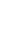 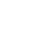 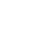 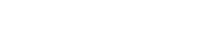 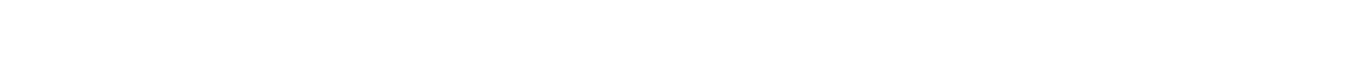 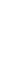 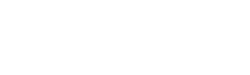 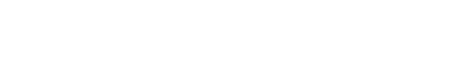 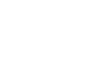 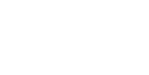 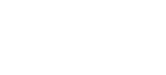 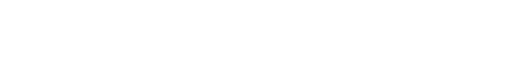 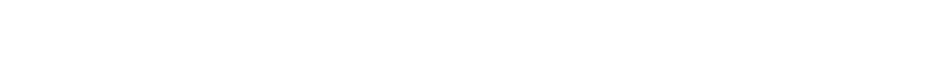 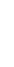 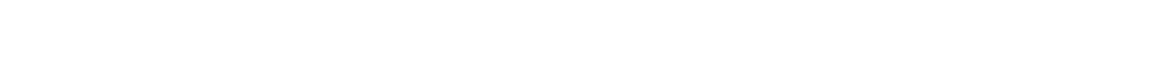 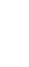 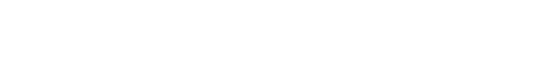 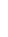 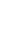 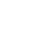 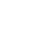 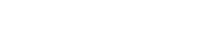 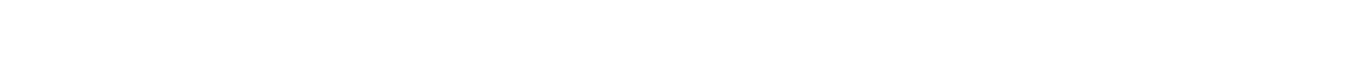 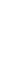 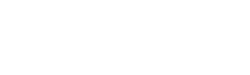 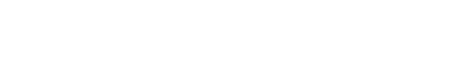 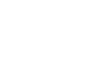 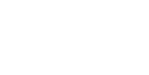 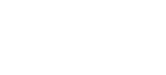 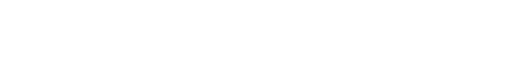 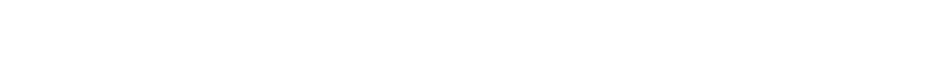 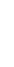 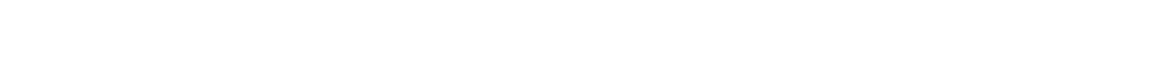 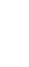 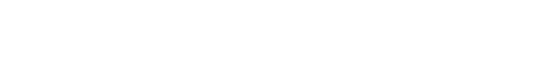 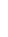 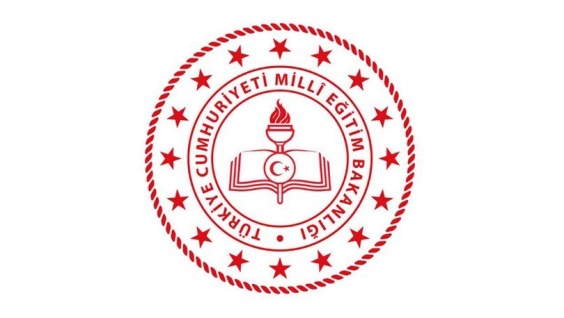 ğildir.bilmek gerekir”M. Kemal ATATÜRKŞEHİT ÖZGÜR CAN İNCEMESLEKİ VE TEKNİK ANADOLU LİSESİ2019-2023 STRATEJİK PLANİÇİNDEKİLER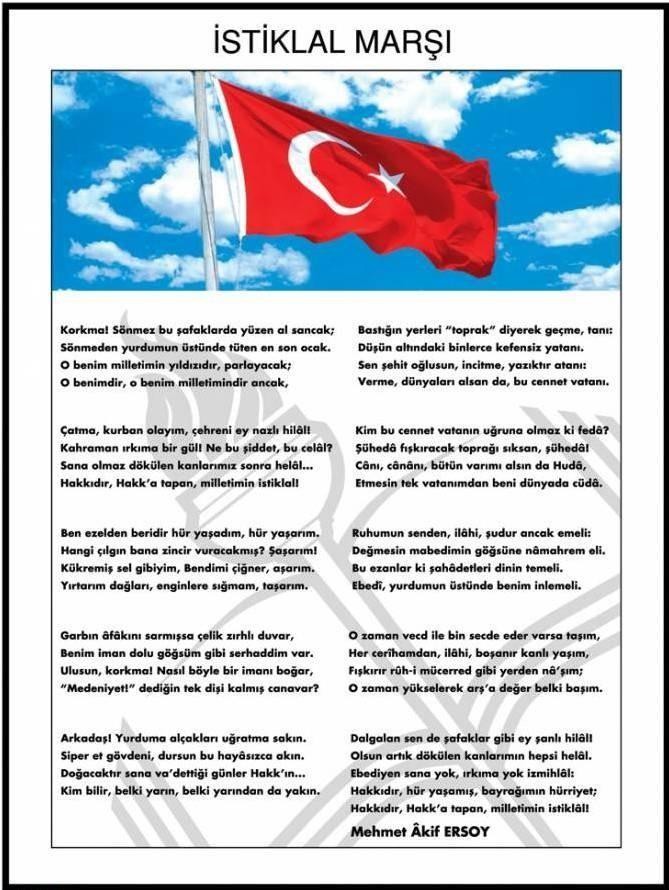 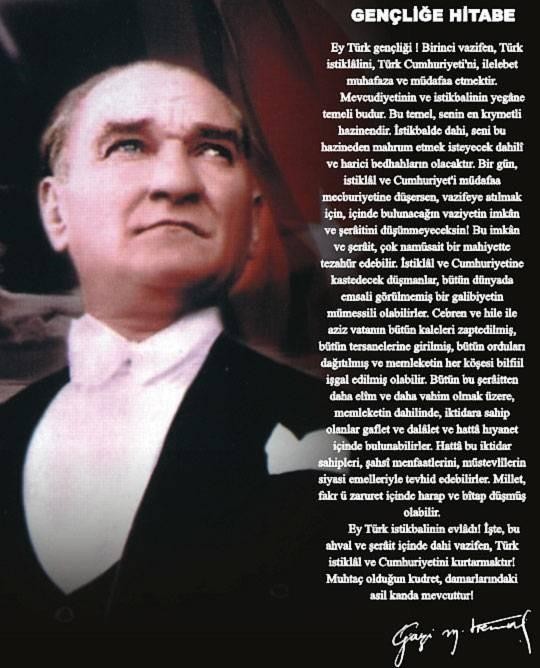 SUNUŞGelecekte iktisadi ve sosyal alanda dünya lideri bir TÜRKİYE için kurum olarak üzerimize düşen sorumlukların farkındayız. Okulumuzun 2019-2023 Stratejik Planını hazırlarken tüm paydaşlarımızın katkılarını alarak ulaşılabilir ve gerçekçi hedefler belirledik. Güçlü, dinamik ve yüksek motivasyona sahip tüm paydaşlarımızla hedeflerimize ulaşacağımıza inanıyoruz.Batı Ankara koridorunda bir milyon nüfusa yaklaşan ve altı organize sanayi bölgesinin tam göbeğinde yer alan okulumuzun sahip olduğu niteliklerle bölgemize değer katacağına inanıyoruz. Okulumuzun 1984 yılında eğitime başladığı dönemdeki heyecanını ve hevesini bugün tüm çalışanlarımızın ve öğrencilerimizin yüzlerinde görmekteyiz. Umarım gelecek yönelimimiz ve hedeflerimiz “Marka Okul” olma çabamızda rehber niteliği taşıyacaktır.Ömer ATILKANMüdürYASAL ÇERÇEVESTRATEJİK PLANLAMA ÇALIŞMALARIOkul için öğrenci-veli-öğretmen-sektör odaklı anket düzenlenmiştir. Anket sonuçları okul OGYE ekibi beyin fırtınası yöntemi kullanılarak değerlendirilmiş, öz değerlendirme yapılmış, SWOT analizi sonuçlarını ve okulun önümüzdeki beş yıla ait beklentilerini de içerecek şekilde öğretmenlerin özverili ve etkin katılımını esas alan toplam beş iyileştirme ekibi kurulmasına karar verilmiştir.Kurulan ekipler, kendi içlerinde birer OGYE-TKY üyesi öğretmenin rehberliği ile yaptıkları “Stratejik Amaç” raporlarına göre “Ekip çalışma-İyileştirme planlarını” hazırlayarak beş yıllık planlamaya zemin hazırlamışlardır. Okulumuzun Stratejik Planına (2019-2023) Okul Gelişim Yönetim Ekibi (OGYE) tarafından, Okulumuzun toplantı salonunda, çalışma ve yol haritası belirlendikten sonra taslak oluşturularak başlanmıştır.Stratejik Planlama Çalışmaları kapsamında Okulumuz öğretmenler kurulu tarafından “Stratejik Planlama Çalışma Ekibi” seçilmiştir. Önceden hazırlanan anket formlarında yer alan sorular katılımcılara yöneltilmiş ve elde edilen veriler birleştirilerek paydaş görüşleri oluşturulmuştur. Bu bilgilendirme ve değerlendirme toplantılarında yapılan anketler ve hedef kitleye yöneltilen sorularla mevcut durum ile ilgili veriler toplanmıştır.MEVCUT DURUM ANALİZİTARİHİ GELİŞİMOkulumuz 25 dönümlük bir alanda 1 Ekim 1984 tarihinde Tesviye ve Motor bölümleri ile öğretime başlamıştır.1985-1986 Öğretim Yılında Elektrik,1989-1990 Öğretim Yılında Mobilya Dekorasyon ve Teknik Lise Makina,1994-1995 Öğretim Yılında Teknik Lise Elektrik,2001-2002 Öğretim Yılında Bilgisayar, Elektronik,2002-2003 Öğretim Yılında Teknik Lise Bilgisayar (Donanım),2005-2006 Öğretim Yılında Anadolu Meslek Lisesi Bilgisayar (Donanım),  2006-2007 Öğretim yılında da İkili Mesleki Eğitim Merkezi açılmıştır.2006 yılı itibariyle Mesleki Eğitim ve Öğretim Sisteminin Güçlendirilmesi Projesi (MEGEP) doğrultusunda okulumuzdaki alanların isimleri aşağıdaki şekilde değiştirilmiştir.Makine TeknolojisiMobilya ve İç Mekân TasarımıMotorlu Araçlar TeknolojisiElektrik-Elektronik TeknolojisiBilişim TeknolojileriOkulun adı 2014 yılında MEB Genelgesi ile SİNCAN MESLEKİ VE TEKNİK ANADOLU LİSESİ olarak değiştirilmiştir. 2019 yılında ise okulumuzun adı ŞEHİT ÖZGÜR CAN İNCE MESLEKİ VE TEKNİK ANADOLU LİSESİ olmuştur.Okul Müdürü halen Ömer ATILKAN’dır. Binamız 1 ana bina derslik ve 5 atölye binasından oluşmaktadır. Atölye binası bağımsız 2 blokta yer almaktadır. Okulumuzdan 1850 öğrenci halen eğitim öğretime devam etmektedir.Okulun Amacı:Milli Eğitim Temel kanununda belirtilen genel amaçlar çerçevesinde, orta öğretim düzeyinde bir genel kültür vermek suretiyle onlara, kişi ve toplum sorunlarını tanıtma, çözüm yolları arama ve yurdun ekonomik, sosyal kültürel kalkılmasına katkıda bulunma bilincini ve gücünü kazandırmak,Öğrencileri ilgi, beceri ve yetenekleri ölçüsünde hem mesleğe, hem de yükseköğrenime ya da hayata ve iş alanlarına hazırlamak,İş ve hizmet alanlarının gereksinimi olan orta düzeyde meslek elemanları yetiştirmek,Çevrenin eğitim düzeyini yükseltmek, okulda yapılan meslek eğitimini iş ve hizmet hayatının gerektirdiği koşullarda gerçekleştirmek ve çevre okul işbirliğini kurmak,Uygulanan Programlar:Anadolu Meslek ProgramıAnadolu Teknik Programı 3-	Endüstri Meslek LisesiTeknik LiseAnadolu Teknik Lisesi YASAL YÜKÜMLÜLÜKLEROkulun Yasal Görev ve SorumluluklarıKurumun görev ve sorumlulukları, 1739 sayılı Milli Eğitim Temel Kanununda gösterilmiştir.Madde 28 - Orta öğretimin amaç ve görevleri, Millî Eğitimin genel amaçlarına ve temel ilkelerine uygun olarak,Bütün öğrencilere orta öğretim seviyesinde asgari ortak bir genel kültür vermek suretiyle onlara kişi ve toplum sorunlarını tanımak, çözüm yolları aramak ve yurdun iktisadi sosyal ve kültürel kalkınmasına katkıda bulunmak bilincini ve gücünü kazandırmak,2)Öğrencileri, çeşitli program ve okullarla ilgi, istidat ve kabiliyetleri ölçüsünde ve doğrultusunda yükseköğretime veya hem mesleğe hem de yükseköğretime veya hayata ve iş alanlarına hazırlamaktır. Bu görevler yerine getirilirken öğrencilerin istekleri ve kabiliyetleri ile toplum ihtiyaçları arasında denge sağlanır.Mesleki ve Teknik Eğitimin İlkeleriMeslekî ve teknik eğitimde;Kurumların işlevlerinin, Türk Millî Eğitiminin genel amaç ve temel ilkeleri doğrultusunda evrensel hukuka, demokrasi ve insan haklarına uygun ve bir bütünlük içinde yerine getirilmesi,Kalkınma plânları, hükûmet programları ve millî eğitim şûrası kararlarında yer alan hedefler, ilkeler ve politikalara uygun olarak insan gücü, eğitim ve istihdam ilişkilerinin sağlıklı, dengeli vedinamik bir yapıya kavuşturulması,Gençlere ve yetişkinlere ortak bir genel kültür kazandırmak suretiyle onlarda kişi ve toplum sorunlarını tanıma ve çözüm yollarını üretme; ülkenin sosyal, kültürel ve ekonomik kalkınmasına katkıda bulunma bilincinin kazandırılması,Meslekî ve teknik eğitim alanında, yerel yönetimler, ilgili oda, kamu ve özel kurum vekuruluşlar ile gönüllü kuruluş temsilcileri ve sivil toplum örgütlerinin eğitim yönetimi karar süreçlerine katılım ve katkılarının sağlanması, uygulama ve iş birliğinin kurumsallaştırılması,Eğitim binalarının fizikî kapasiteleri ile personel, donatım ve diğer olanaklarının en etkin ve verimli biçimde kullanılması amacıyla meslekî ve teknik eğitim okul ve kurumlarının öncelikle Bakanlıkça belirlenecek küçük yerleşim birimlerinden başlanmak üzere merkezler olarakyapılandırılması,f) Örgün, çıraklık ve yaygın meslekî ve teknik eğitimle her bireye ilgi, istek ve yetenekleri doğrultusunda bilgi, beceri, tutum, davranış ve iş alışkanlıklarının kazandırılması,İş ve hizmet alanlarında gereksinim duyulan nitelikli insan gücünün yetiştirilmesi, sürekli eğitimle meslekî bilgi ve becerilerinin güncelleştirilmesi ve uygulanan programlarla girişimcilik bilincinin kazandırılması,Öğretim programlarının bütünlüğü ve devamlılığı içinde kurumların bir veya daha fazla meslek yüksekokulu ile ilişkilendirilmiş meslekî ve teknik eğitim bölgelerinin oluşturulması, yükseköğretim kurumları ile her alanda iş birliği yapılması ve ortak çalışmaların yürütülmesi,ı) Meslekî eğitim almış olanların alanlarında istihdamlarının sağlanması,İstihdam edilenlerin, uluslararası standartlara ve performanslarına göre geliştirme ve uyum Kurslarıyla eğitim düzeylerinin yükseltilmesi,Meslekî ve teknik eğitim sürecinde teknolojinin etkin ve verimli kullanılarak eğitimin çağdaş, bilimsel ölçütlerde ve yüksek nitelikte sunulması,Eğitim, üretim ve hizmette uluslararası standartlara uyulması ve meslekî eğitimde belgelendirmenin özendirilmesi,Eğitimin modüler programlarla yapılması, yaşam boyu öğrenim ve sürekli meslekî eğitimin bireylere benimsetilmesi,Her ortamda kazanılan yeterliklerin değerlendirilmesi ve belge bütünlüğünün sağlanması,Öğretim sürecinde bilimsel düşüncenin, üretkenliğin, insana ve doğaya ilişkin sevgi ve estetik değerlerin esas alınarak plânlı ve zaman yönetimine ilişkin yaklaşımların benimsenmesi,Ekibin birer üyesi olan yönetici, öğretmen, öğrenci ve velinin çevreyle olan ilişkilerinde gönüllülük, karşılıklı sevgi, saygı, anlayış, hoşgörü ve görgü kurallarına uygun davranışların ön plânda tutulması, ö) Değerlendirmelerin objektif olarak yapılması, başarının teşvik edilmesi, desteklenmesi ve ödüllendirilmesi,Yetki ve sorumlulukların gönüllü olarak paylaşılması, iletişim kanallarının açık tutulması,Yönetici ve öğretmenlerin, kurum ve işletmede eğitim lideri olması,Eğitim-öğretimde ders dışı etkinliklerin de eğitimin ayrılmaz bir parçası olarak kabul edilmesi ve değerlendirilmesi,ş) Meslekî rehberliğin etkin olarak sürdürülmesi, teknolojik gelişmelerin sürekli olarak izlenmesi,Her türlü iş ve işlemin elektronik ortamda yürütülmesi, izlenmesi ve saklanması,Meslekî ve teknik orta öğretim programları ile bu programların devamı niteliğindeki meslek yüksekokulları arasında program bütünlüğünün sağlanması temel ilkedir.Okulun Kuruluş AmacıOrtaöğretim düzeyinde genel kültürü vermek.İş ve hizmet alanlarının ihtiyacı olan vasıflı teknik eleman yetiştirmek.Okul-Sanayi-Veli-Öğrenci birlikteliğini oluşturarak, toplumun Mesleki ve Teknik Eğitim konusunda bilgi, ilgi ve bilincini geliştirmek.Sınai, ticari ve hizmet sektörlerinin rekabet güçlerini arttıracak yönde nitelikli insan gücü yetiştirmek.Diploma eğitiminin yanı sıra Sertifika eğitimine de önem vermek.Hizmette rekabet, verimlilik ve kaliteyi esas almak.7-İş dünyası ve toplumla karşılıklı yarar esasına dayalı bir iletişim ve işbirliği içinde bulunmak.Okulumuzun, Mesleki ve Teknik Eğitim Okullarının gelişmesinde etkin olmasını sağlamak. Bu maksatla bir “Cazibe Merkezi” görevi yapmak.Ulusal ve uluslararası Mesleki ve Teknik Eğitim Organizasyonlarında etkin roller üstlenmek, bilgi şöleni, konferans, seminer vb. faaliyetler düzenlemek veya bu tip faaliyetlere katılmak.Anlaşmalar yoluyla uluslararası bilgi ve deneyim paylaşımı yapmak.Mesleki ve Teknik Eğitimin sosyal paydaşları ile birlikte ortak proje teklifleri hazırlamak ve projelerin yürütülmesinde görev almak.MEGEP (Mesleki Eğitim ve Öğretim Sisteminin Güçlendirilmesi Projesi) uygulamalarından elde edilen bilgi ve deneyimleri paylaşmak ve yeni gelişmeleri takip etmek.Meslek Kursları ve Yetiştirme Kursları yolu ile öğrencilere ve yetişkinlere ihtiyaç duydukları eğitimi vermektir.Okul/Çalışan ile İlgili Mevzuat AnaliziŞEHİT ÖZGÜR CAN İNCE Mesleki ve Teknik Anadolu Lisesi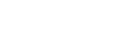 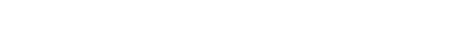 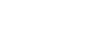 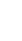 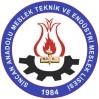 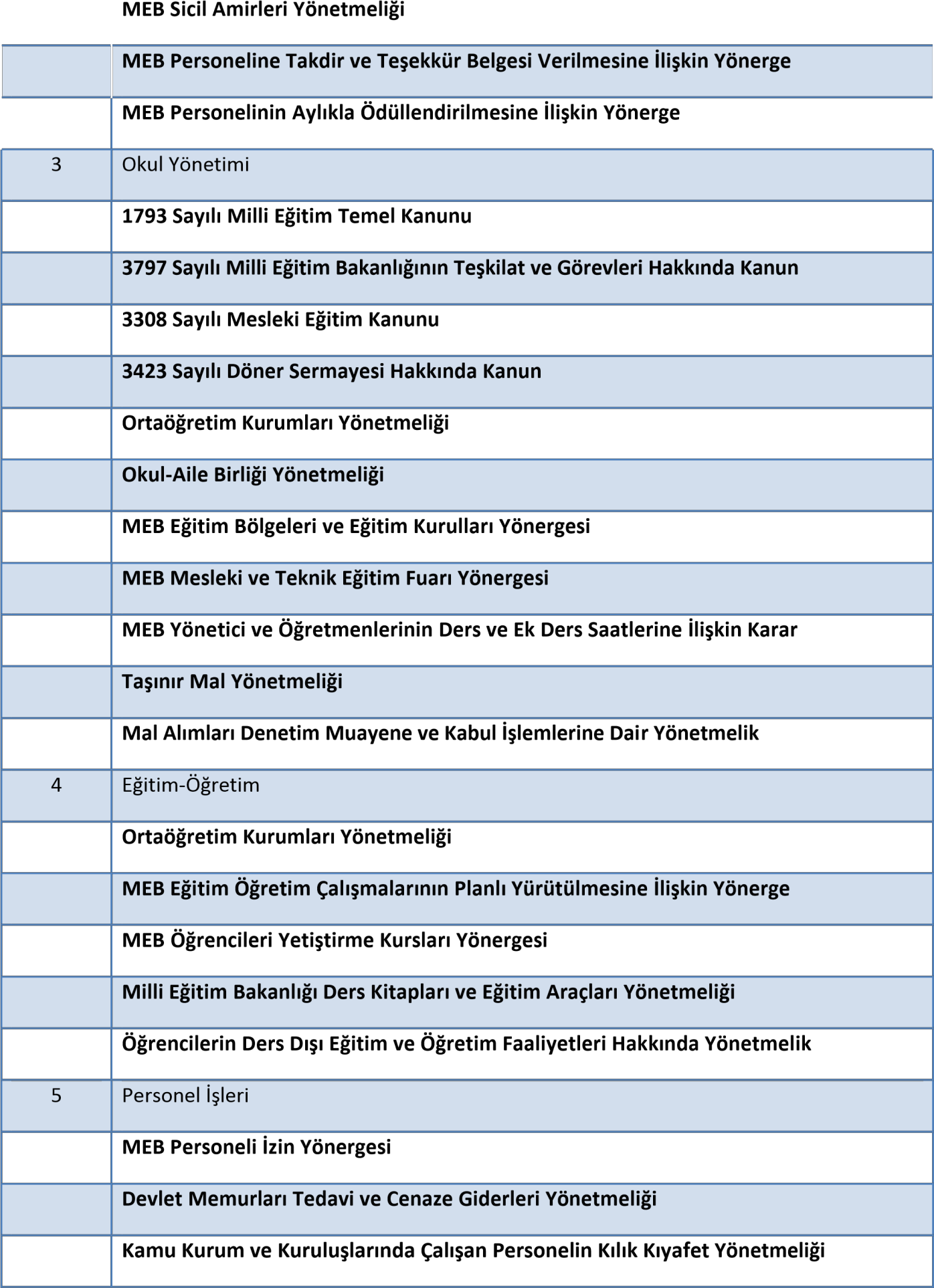 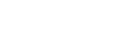 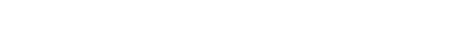 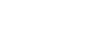 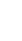 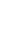 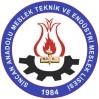 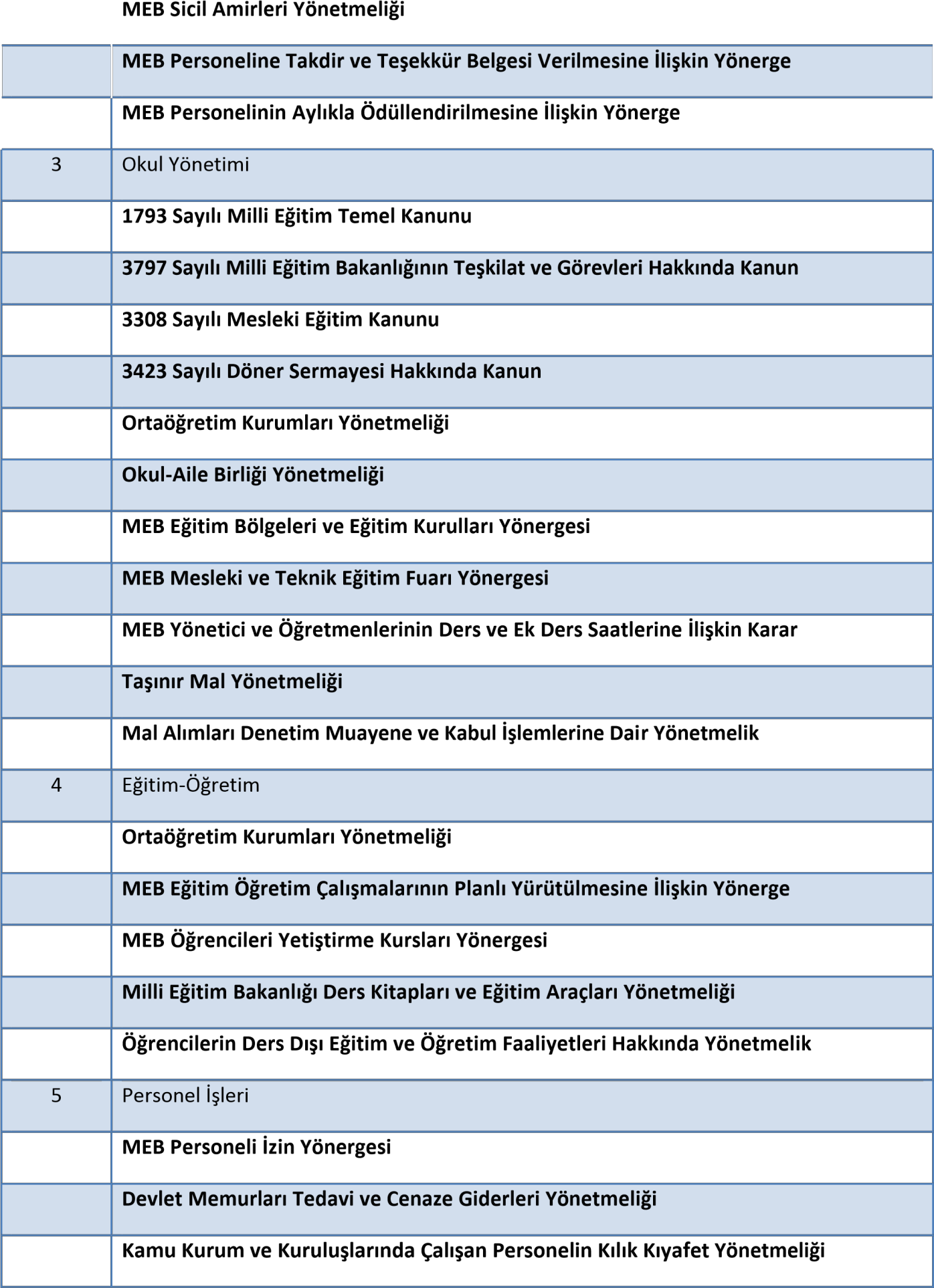 16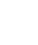 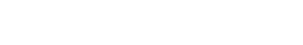 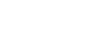 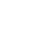 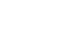 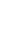 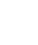 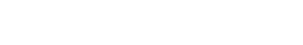 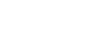 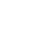 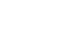 Öğretmenlik Kariyer Basamaklarında Yükselme Yönetmeliği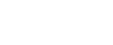 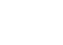 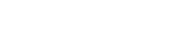 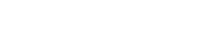 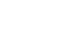 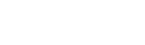 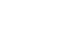 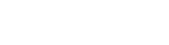 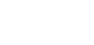 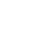 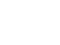 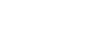 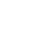 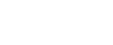 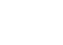 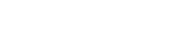 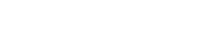 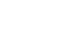 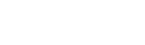 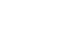 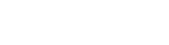 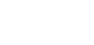 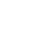 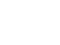 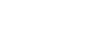 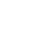 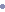 Sabotajlara Karşı Koruma Yönetmeliği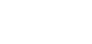 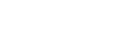 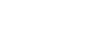 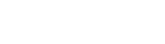 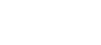 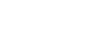 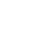 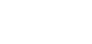 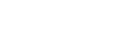 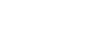 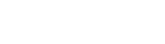 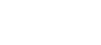 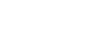 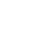 3-FAALİYET ALANLARI, ÜRÜN/HİZMETLEROkul İçin Ürün/Hizmet ListesiPAYDAŞ ANALİZİPaydaşlar beyin fırtınası yöntemi ile belirlendi, görüşleri memnuniyet anketi ile alındı, paydaş öncelikleri iş yoğunluğuna göre belirlendi ve sınıflandırıldı. Paydaş görüşleri stratejik plana ekip stratejik amaçlarıyla yansıtılmıştır.Paydaş Sınıflandırma Matrisi: Tamamı O: Bir kısmı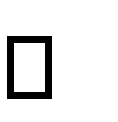 Paydaş Önceliklendirme MatrisiYararlanıcı Ürün/Hizmet Matrisi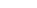 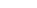 : Tamamı O: Bir kısmı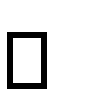 Okul öğretmen, öğrenci, veli ve çalışanlara yönelik uygulanan memnuniyet anketlerinin sonuçları paydaşların görüşleri olarak kullanılmıştır. Yöneticiler, öğretmenler ve diğer çalışanlarla toplantılar yapılmış, işyeri sektör paydaşının görüşleri anket yoluyla alınmıştır.KURUM İÇİ ANALİZ5.1 Örgütsel YapıOkul/Kurum Teşkilat ŞemasıOkulda Oluşturulan Birimler5.2. İnsan Kaynakları2018 Yılı Kurumdaki Mevcut Yönetici Sayısı:Kurum Yöneticilerinin Eğitim Durumu:Kurum Yöneticilerinin Yaş İtibari ile dağılımı:İdari Personelin Hizmet Süresine İlişkin Bilgiler:Kurumda gerçekleşen yönetici sirkülâsyonunun  oranı:İdari Personelin Katıldığı Hizmet içi Eğitim Programları:Öğretmenlere İlişkin Bilgiler:Öğretmen Durumu2018 Yılı Branşlar Bazında Mevcut Öğretmen Sayısı:2018 Yılı Öğretmenlerin Yaş İtibari ile Dağılımı:Öğretmenlerin Hizmet Süreleri:Destek Personele (Hizmetli- Memur) İlişkin Bilgiler:2018 Yılı Kurumdaki Mevcut Hizmetli/ Memur Sayısı:Çalışanların Görev Dağılımı5. 3.Okulun Fiziki İmkânlarıOkulun Yerleşim DurumuMali KaynaklarOkul kaynakları OAB Bağışları, Genel Bütçe Katkıları, Kantin ve Okul Servisi Bağışlarından oluşmaktadır. Elektrik faturasından tasarruf için, elektrik kompanizasyon sistemi yaptırılmıştır. Ayrıca, her aşamada öğrencilere devlet malını kullanma, israf etmeme bilinci aşılanmaktadır.İstatistikî VerilerÖğrenci Okuldan Ayrılma BilgileriYükseköğretime Geçiş Bilgileri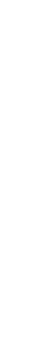 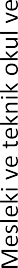 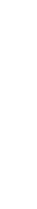 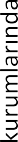 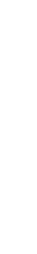 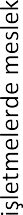 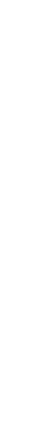 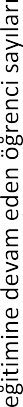 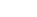 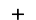 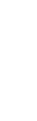 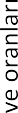 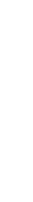 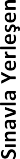 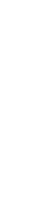 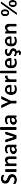 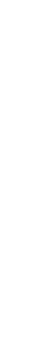 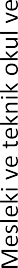 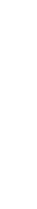 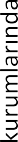 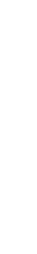 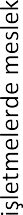 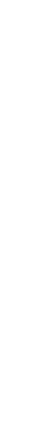 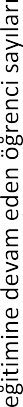 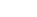 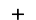 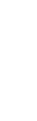 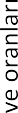 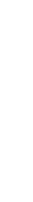 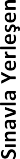 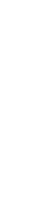 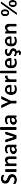 3308 Sayılı Kanun UygulamalarıOkulumuzda Açılan/Açılabilecek Meslek KurslarıÇEVRE ANALİZİPEST (Politik-Yasal, Ekonomik, Sosyo-Kültürel, Teknolojik, Ekolojik, Etik) Politik ve Yasal Etmenler24 Ocak 1980 tarihinden buyana ülkemizde uygulanan dışa açık liberal ekonomi şehirlere göçü arttırmış, AB üyelik süreci içerisinde uyum yasalarıyla da rekabete dayalı ekonomi teşvik edilmiştir. Bunun sonucunda okulumuza yakın Organize Sanayi Bölgeleri faaliyetlerini yürütecek kalifiye meslek yeterliliğe sahip insan gücüne ihtiyaç artmıştır. Bölgemiz yakınındaki sanayi kuruluşlarının bulunması, asgari ücretle de olsa iş bulma imkânı sağlamaktadır.Ekonomik Çevre DeğişkenleriOkulumuzun bulunduğu çevrenin gelir düzeyi orta ve alt seviyede olmasına paralel kültürel yapı da orta ve alt seviyededir. Bölge halkı İç Anadolu şehir merkezlerinden ve ilçelerinden (Kırşehir, Çorum, Çankırı, Ankara) gelen ailelerden oluşmaktadır. Fatih bölgesinde son yıllarda Gençlik merkezlerinin hizmete girmesiyle sosyal ve kültürel seviyenin artmaya başladığı gözlemlenmektedir. Ailelerde ortalama çocuk sayısı 2-3 civarındadır. Sosyal güvencesi olmayanlar için Kaymakamlık ve Belediyeler kanalıyla destek yapılmaktadır.Sosyal-Kültürel Çevre DeğişkenleriOkulun bulunduğu bölgede yeni konut yapımına müsait alanlar bulunmadığı için göç alma gibi durum söz konusu değildir. Ancak bu durum, Selçuklu Mahallesi dışından kendi imkânları ile okula gelen öğrenciler için geçerli değildir. Bölgede yaşlı nüfusun eğitim düzeyi ilkokul, genç-orta nüfusun eğitim düzeyi lise düzeyindedir. Üniversite düzeyinde eğitime sahip nüfus oldukça az seviyededir. Bölgegenellikle site şeklindeki konutlardan oluştuğu için, çalışan ve emekli kesim vardır. Gecekondu tarzı bir konut ve yaşam tarzı okulun bulunduğu çevrede bulunmamaktadır.Bölgede sinema, tiyatro, sergi, panayır, kütüphane, dernek faaliyetleri çok yetersiz düzeydedir.Son yıllarda Gençlik Merkezi faaliyetleri ile sosyalleşmeye katkı sağlanmaktadır.Teknolojik Çevre DeğişkenleriOkulumuz çevresindeki Sanayi kuruluşları ve özel sektör katkısıyla yeni yatırımlar yapılmaktadır. Bölgemize yakın hızlı tren ve yenilenmiş banliyö faal olup, metro açılmıştır. Bölgede altı organize sanayi alanı insanlar için yeni fırsatlar sunmaktadır. Ankara Şeker Fabrikası arazine kurulacak Hızlı tren garı, bölgemize cazibe kazandıracaktır. Yoğun kentsel yerleşimle beraber yeni alışveriş merkezleri ve ticaret merkezleri çevreye cazibe kazandırmaktadır.Üst Politika Belgeleri5018 sayılı Kamu Mali Yönetimi ve Kontrol KanunuStratejik Planlamaya İlişkin Usul ve Esaslar Hakkında Yönetmelik DPT-Kamu Kuruluşları için Stratejik Planlama Kılavuzu 2007–2013 dönemini kapsayan 9. Kalkınma Planı2007–2009 dönemini kapsayan Orta Vadeli Program 2007–2013 Eğitim Özel İhtisas Komisyonu Raporu MEB Eğitimde Kalite Yönetim Sistemi YönergesiMEB Strateji Geliştirme Başkanlığı 2013/26 Sayılı GenelgesiMilli Eğitim Bakanlığı ve Milli Eğitim Müdürlüğü Strateji BelgesiMEB faaliyet alanı ile ilgili ulusal, bölgesel ve sektörel plan ve programlar Milli Eğitim Şura Kararlarıİl Mesleki Eğitim Kurulu Kararları MEB Stratejik PlanıAnkara Millî Eğitim Müdürlüğü Stratejik Planı Sincan Millî Eğitim Müdürlüğü Stratejik Planı Ankara İl Özel İdare Stratejik PlanıSincan Belediyesi Stratejik PlanıGZFT(Güçlü Yönler, Zayıf Yönler, Fırsatlar, Tehditler) ANALİZİ Güçlü YönlerimizÖğretmen kadromuzun yeterli ve deneyimli olması,Öğretmenler arası etkili bir iletişimin olması,Kütüphanemizin olması,Bilgisayar laboratuvarlarının olması,Eğitim teknolojisi alanlarında kendini yetiştirmiş çalışanlarımızın olması,Okula ulaşımın kolay olması,Okulumuzda ulusal ve uluslararası düzeyde proje çalışmalarının olması,Öğrencilerimizin ilçe ve il genelindeki yarışmalarda dereceler alması,Okulumuzda çok sayıda planlı sosyal ve kültürel etkinliklerin yapılması,Sosyal ve kültürel etkinliklerin yapılabileceği uygun ortamların olması, (spor salonu, toplantı salonu, konferans salonu, futbol sahası, okul bahçesi gibi)Okulumuzun teknik alt yapısının yeterli olmasıOkulumuzda tam gün tam yıl eğitim yapılması,Meslek kurslarının düzenlenmesi,Atölye/laboratuvarlarda çağın gerektirdiği tüm teknik donanımlara sahip olması,Zayıf YönlerimizOkulumuzun acil derslik ihtiyacının olması,Okul-Aile Birliği bütçesinin nakit akışında düzenlilik bulunmaması,Velilerin soysa-ekonomik durumlarının orta-alt gelir grubunda yer almaları,Öğrencilerin başarı motivasyonlarının düşük olması,Kütüphaneden yeteri sayıda öğrencinin faydalanmaması,Kulüp çalışmalarının etkili bir şekilde yapılabilmesi için ortak bir zamanın belirlenmemiş olması,Üst öğrenime giden öğrenci sayısının Ön Lisans seviyesinde olması,Mezun öğrencilerden düzenli olarak geri bildirim alınamaması,Hizmetiçi kurs ve seminer sayısının az olması,Velilerin Okul-Aile Birliği çalışmalarına yeteri kadar ilgi göstermemeleri,Çalışanların okulda düzenlenen sosyal ve kültürel faaliyetlere gönüllü katılımın sınırlı olması,FırsatlarOkulun Batı Ankara koridorunda 6 resmi ve özel sanayi bölgesinin merkezi konumunda bulunması,AB programları ile yurt içindeki bazı kurumların programlarına proje tekliflerinin sunulması,Okulumuz alanlarında verilen eğitim sonucu kendi ihtiyaçlarını karşılayabilecek imalatları yapabilme yeteneğine sahip olması,Okul kantinin kiraya verilmesi,Okulun 25000 m2’lik geniş bir alanda kurulması geniş bir bahçesinin olmasıOkulun kapalı ve açık spor sahalarının olması,TehditlerOkulun bulunduğu ilçenin (Sincan) diğer ilçelere göre daha çok göç alması nedeniyle öğrenci sayılarında hızlı artış olması,Toplumda genel olarak şiddet olaylarının artması,Yönetici-öğretmen ve eğitim-öğretim ile ilgili yönetmenliklerin sık sık değişmesi,Okul çevresinin çok geniş bir alana sahip olması medeniyle tam kontrol altına alınamaması,MİSYON, VİZYON, TEMEL DEĞERLERStratejik Planlama Ekibi üyelerimiz tarafından fikir üretme tekniklerinden beyin fırtınası tekniği kullanılarak Okulumuzun varlık sebebi olan misyon ile vizyon önerileri oluşturulmuştur. Misyon ve vizyon önerileri arasından karar verme tekniklerinden çoklu oylama tekniği kullanarak misyon ve güçlü bir vizyon tanımlaması seçilmiştir.Misyon (Öz görev-Görev):Stratejik Planlama Ekibi tarafından yeni vizyon önerileri tartışılmış ve aşağıda belirlenen vizyonun; idealist, okulumuza özgü, okul çalışanları ve öğrencileri ile okulun sosyal paydaşlarının ilgisini çekecek güçlü bir vizyon ifadesi olduğuna karar verilmiştir.Vizyon (Uz Görüş-Hedef):İlkeler ve Değerler BildirimiOkulumuzun ilke ve değerleri; memnuniyet anketlerinin sonuçları, GFTZ (SWOT) analizi, belirlenen görev ve vizyon ifadeleri çerçevesinde, beyin fırtınası tekniğini kullanarak, çalışanların görüş ve düşünceleri öncelikli olmak üzere müşteri ve sosyal paydaşlarımızın beklentilerini karşılayacak düzeyde belirlenmiştir.Atatürk İlke ve İnkılâplarını esas almak,Bizi tercih eden her gencin geleceğe umutla bakan, mutlu ve üreten bireyler olmasını sağlamak,Her öğrencimizin eğitim aldığı alanda istihdamını sağlamak,Her öğrenciye üst öğrenime de devam edebilecek yeterlikte mesleki ve teknik eğitim vermek,Okulda fırsat eşitliğini her zaman yaşatmak,Değişimin ve sürekli gelişmenin okulumuz için önemine inanmak,Öğrenci, veli ve sektörün beklentilerine odaklı çalışmak,Mesleki eğitimde kaliteyi ön planda tutarak, mesleki yeterlik kazandırmayı hedeflemek, 9. Ortak aklı kullanarak kararlar almak,Sosyal paydaşlarımızla işbirliği içerisinde mesleki ve teknik eğitimdeki yeni eğilimleri ve uygulamaların merkezi olmak,Güven duygusu gelişmiş, sorumluluk sahibi, takım çalışmasına yatkın ve teknolojiyi etkin kullanan bireyler yetiştirmek,Öğrenci merkezli eğitim, okul merkezli yönetim anlayışını benimsemek,Başarısızlığı ölçmeye değil, başarıyı ölçmeye, bireyi sistem dışına itmeyi değil, yeteneğine göre yönlendirme ve kişilik geliştirmesine yardımcı olmaktır.9.TEMALAR, AMAÇLAR, HEDEFLER, PERFORMANS GÖSTERGELERİ, FAALİYET/PROJELER VE STRATEJİLEROkul İçin TemaDEĞERLENDİRME ANKET SONUÇLARIStratejik Amaç ve HedeflerStratejik amaç ve hedefler GZFT analizi sonuçlarından (özellikle zayıf yönleri iyileştirmeye yönelik, fırsatları yakalamaya yönelik olarak), paydaş beklentilerinden ve yasal görevlerden yolaçıkılarak belirlenmiştir. Her bir tema başlığının altında en az 1 amaç yer almıştır. Her bir stratejik amaç için 5 yıllık stratejik hedefler belirlenmiştir. Amaçlar ile hedefler uyumludur.Performans hedefleri 1 yıllık hedeflerdir. Özellikle rakamsal olarak belirlenen stratejik hedefler belirlenmiştir. Amaç ve hedeflerin ifadelendirilmesinde bütünlük gözetilmiştir. Stratejik hedefleringerçekleşme durumlarını ortaya koymak ve izleme-değerlendirmeye veri sağlamak amacıyla performans göstergeleri belirlenmiştir.Performans göstergeleri her bir hedef için hazırlanmış ve tablolaştırılmıştır. Stratejik hedefler Tema, stratejik amaç, stratejik hedef, performans hedefleri faaliyet/projeler ve stratejilerin bir arada yer aldığı tek bir tablo kullanılmıştır.STRATEJİK PLAN GENEL TABLOSU:TEMA: EĞİTİM ÖĞRETİMDE KALİTENİN ARTIRILMASISTRATEJİK AMAÇ 1: Öğrencilerimizin iş hayatına atılım oranını arttırmak Stratejik Hedef 1.1:Plan Dönemi sonunda öğrencilerin % 80 inin işe yerleşmesini sağlamakStratejik Hedef 1.2:Plan Dönemi Sonunda Genel Bilgi ve Meslek Dersleri Başarısını % 10 arttırmakStratejik Amaç 2: Personel Yeterliliklerini Artırmak Stratejik Hedef 2.1:Plan döneminde personelin mesleki ve kişisel gelişimlerini sağlamak için kurs ve seminerlere katılımını sağlamakStratejik Amaç 3: Çevre ve Okuma Bilincine Sahip Bireyler Yetiştirmek Stratejik Hedef 3.1:Plan döneminde her yıl eğitim ortamları, tuvaletler ve   okul bahçesi için temizlik ve düzenleme faaliyetleri yapmak, Kitap okuma faaliyetleri düzenlemek.TEMA: KURUMSAL KAPASİTENİN GELİŞTİRİLMESİSTRATEJİK AMAÇ 4: Yeterli, Sağlıklı, Güvenli ve Albenisi Olan Eğitim Ortamları ve Sosyal Alanlar OluşturmakStratejik Hedef 4.1. :Her Yıl En Az 1 Sosyal Alanda İyileştirme YapmakStratejik Hedef 4.2. :Her Yıl En Az 1 Eğitim Ortamında İyileştirme Yapmak STRATEJİK AMAÇ 5: Kurum Tanıtımını Yapmak Stratejik Hedef 5.1:Plan döneminde çevrede okulun tanıtım faaliyetleri yapmakStratejik Hedef 5.2:Plan döneminde güncel web sayfası ile kurumsal tanınırlığı artırmakTEMA, AMAÇ, HEDEF VE TEDBİRLER:EĞİTİM ÖĞRETİMDE KALİTENİN ARTIRILMASI STRATEJİK AMAÇ 1:Öğrencilerimizin iş hayatına atılım oranını arttırmak Stratejik Hedef 1.1:Plan Dönemi sonunda öğrencilerin % …….. sinin işe yerleşmesini sağlamakPerformans Göstergeleri:Stratejik Hedef 1.2:Plan dönemi sonunda genel bilgi dersleri başarısını %10 arttırmak                   Performans Göstergeleri:                  Tedbirler:	Performans Göstergeleri:Tedbirler:Stratejik Hedef 3.1: Çevre ve Okuma Bilincine Sahip Bireyler YetiştirmekTedbirler:	KURUMSAL KAPASİTENİN GELİŞTİRİLMESİ	STRATEJİK AMAÇ 4:	Öğrencilerin okula olan aidiyet duygusunu güçlendirmek ve okulu cazibiyet merkezi haline getirmek amacıyla yeterli, sağlıklı, güvenli ve albenisi olan eğitim ortamları ve sosyal alanlar oluşturmakStratejik hedef. 4.1.:Her yıl en az bir sosyal alanda iyileştirme yapmakPerformans Göstergeleri:	2015 -  2019 stratejik plan döneminde yaklaşık 6 sosyal alanın modernizasyonu tamamlanmış olup, önümüzdeki plan döneminde bunlara her yıl 1 sosyal alan modernizasyonu olmak üzere 5 adet daha eklenecektir. Böylece öğrencilerimizin okulda hoşça vakit geçirebilecekleri yerler olduğu için okuldan kaçmaların önüne geçilecektir.Tedbirler:	Stratejik Hedef 4.2.: Her yıl en az 1 eğitim ortamında iyileştirme yapmakPerformans göstergeleri:2015-2019 stratejik plan döneminde yaklaşık 6 Eğitim alanında iyileştirme tamamlanmış olup, önümüzdeki plan döneminde bunlara her yıl 1 eğitim alanı iyileştirmesi olmak üzere 5 adet daha eklenecektir. Böylece okulumuzda yeterli, sağlıklı, güvenli ve albenisi iyi eğitim alanları fazlalaşırken, öğrencilerimizin eğitimde motivasyonun artması sağlanacaktır.Tedbirler:STRATEJİK AMAÇ 5: Kurum Tanıtımını Yapmak Stratejik Hedef 5.1:Plan döneminde çevrede okulun tanıtım faaliyetleri amacıyla her yıl en az 5 çevre ortaokuluna ziyaretler yapmak.	Bilindiği üzere daha öncelerin ortaokul mezunlarından sınavla öğrenci alınmaktaydı, fakat geçen sene yapılan yönetmelik değişikliği ile çevre sakinlerinin çocukları da puanına bakılmaksızın okulumuzu tercih edebileceklerdir. Tanıtımlar her yıl ilçe Milli Eğitim Müdürlüğünün yaptığı plana göre gerek okullara gidilerek ve gerekse ortaokul son sınıf öğrencileri okulumuza ziyarete gelerek okulumuz hakkında bilgi sahibi olunmaktadır. Okulumuza düzenli öğrenci akışının sağlanması aslında önemli bir konudur. Ülkemizin orta seviye mesleki eleman ihtiyacını karşılayan kurumlar olarak, ilgili ve becerikli öğrencilerimizi ülkemiz sanayisine kazandırmanın ilk adımını atmış olacağız. Bu plan döneminde her yıl en az 5 ortaokula tanıtım yapılması planlanmaktadır.Stratejik Hedef 5.2:Plan döneminde güncel web sayfası ile kurumsal tanınırlığı artırmak.Performans göstergeleriOkulumuzun görsel olarak ve internet ortamında tanıtımı, kurumsallaşma ve mesleki eğitim yapan kurumlar arasından kabul görmemiz açısından çok önemlidir. Bu nedenle geçmiş yıllarda Milli Eğitim Bakanlığı üzerinden WEB sayfası açılmış ve sürekli güncellenmesi sağlanmıştır. Kurumumuzun tanıtımı için bu güncellemelerin sürekli hale gelmesi gerekmektedir.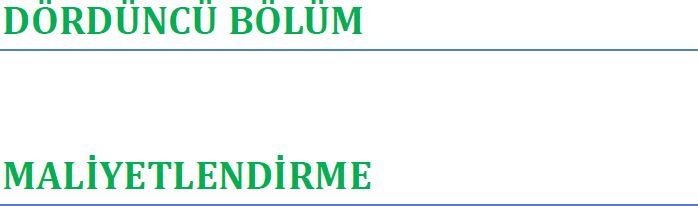 MALİYETLENDİRME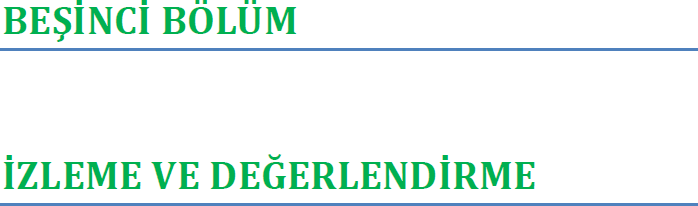 İZLEME VE DEĞERLENDİRME:ŞEHİT ÖZGÜR CAN İNCE MESLEKİ VE TEKNİK ANADOLU LİSESİ2019-2023 Stratejik Planı İzleme Ve Değerlendirme Modeli5018 sayılı Kamu Mali Yönetimi ve Kontrol Kanunun amaçlarından biri; kalkınma planları ve programlarda yer alan politika ve hedefler doğrultusunda kamu kaynaklarının etkili, ekonomik ve verimli bir şekilde elde edilmesi ve kullanılmasını, hesap verebilirliği ve malî saydamlığı sağlamak üzere, kamu malî yönetiminin yapısını ve işleyişini düzenlemektir.Bu amaç doğrultusunda kamu idarelerinin; stratejik planlar vasıtasıyla, kalkınma planları, programlar, ilgili mevzuat ve benimsedikleri temel ilkeler çerçevesinde geleceğe ilişkin misyon ve vizyonlarını oluşturması, stratejik amaçlar ve ölçülebilir hedefler saptaması, performanslarını önceden belirlenmiş olan göstergeler doğrultusunda ölçmesi ve bu sürecin izleme vedeğerlendirmesini yapmaları gerekmektedir.Bu kapsamda ŞEHİT ÖZGÜR CAN İNCE Mesleki ve Teknik Anadolu Lisesi Mesleki ve Teknik Anadolu Lisesi 2019-2023 dönemine ilişkin üst politika belgelerinde yer alan politika ve hedefler doğrultusunda kaynaklarının etkili, ekonomik ve verimli bir şekilde elde edilmesi ve kullanılmasını, hesap verebilirliği ve saydamlığı sağlamak üzere ŞEHİT ÖZGÜR CAN İNCE Mesleki ve Teknik Anadolu Lisesi 2019-2023 Stratejik Planı’nı hazırlamıştır. Hazırlanan planıngerçekleşme durumlarının tespiti ve gerekli önlemlerin zamanında ve etkin biçimde alınabilmesi için Millî Eğitim Bakanlığı 2019-2023 Stratejik Planı İzleme ve Değerlendirme Modeli uygulanacaktır.İzleme, stratejik plan uygulamasının sistematik olarak takip edilmesi ve raporlanmasıdır.Değerlendirme ise, uygulama sonuçlarının amaç ve hedeflere kıyasla ölçülmesi ve söz konusu amaç ve hedeflerin tutarlılık ve uygunluğunun analizidir.ŞEHİT ÖZGÜR CAN İNCE Mesleki ve Teknik Anadolu Lisesi Mesleki ve Teknik Anadolu Lisesi 2015-2019 Stratejik Planı İzleme ve Değerlendirme Modeli’nin çerçevesini;2019-2023 Stratejik Planımızda yer alan performans göstergelerinin gerçekleşme durumlarının tespit edilmesi,Performans göstergelerinin gerçekleşme durumlarının hedeflerle kıyaslanması,Sonuçların raporlanması ve paydaşlarla paylaşımı,Gerekli tedbirlerin alınması süreçleri oluşturmaktadır.2019-2023 Stratejik Planı’nda yer alan performans göstergelerinin gerçekleşme durumlarının tespiti yılda iki kez yapılacaktır. Yılın ilk altı aylık dönemini kapsayan birinci izleme kapsamında, göstergeler ile ilgili gerçekleşme durumlarına ilişkin veriler toplanarak konsolide edilecektir. Göstergeleringerçekleşme durumları hakkında hazırlanan rapor Okul müdürünün başkanlığında değerlendirilecektir. Ulaşılamayan hedefler için tedbir alınacak, raporlanacaktır.Raporun bir tanesi Sincan İlçe Milli Eğitim Müdürlüğü Strateji Geliştirme I Bölümüne gönderilecektir.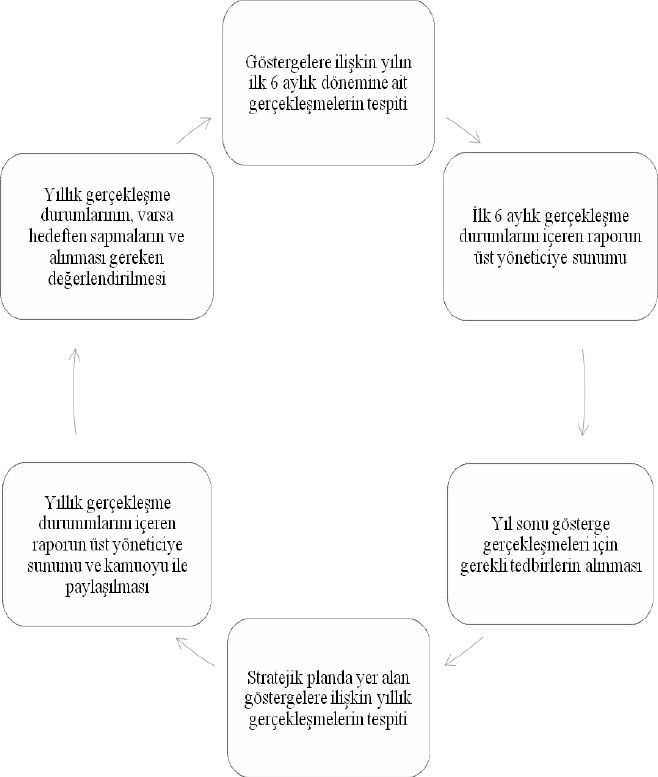 ŞEHİT ÖZGÜR CAN İNCE Mesleki ve Teknik Anadolu Lisesi Mesleki ve Teknik Anadolu Lisesi 2019-2023  Stratejik plan izleme ve değerlendirme modeli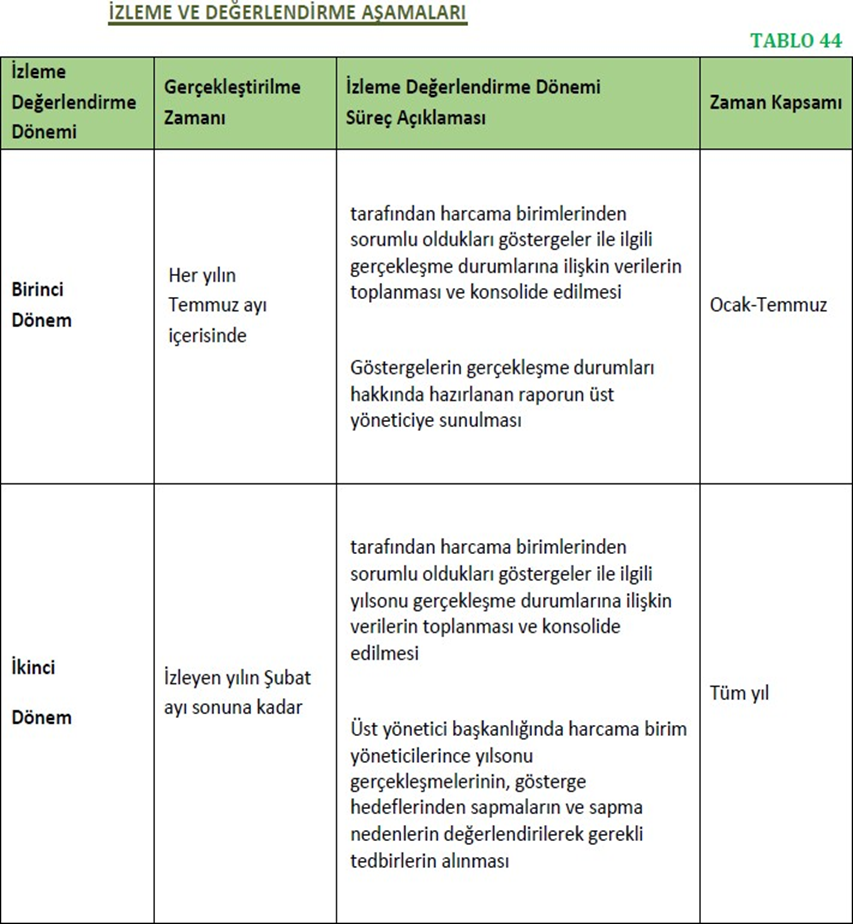 Faaliyetler çalışan sorumluların hazırladığı ek-4 te sunulan rapor formatı ile izlenecektir.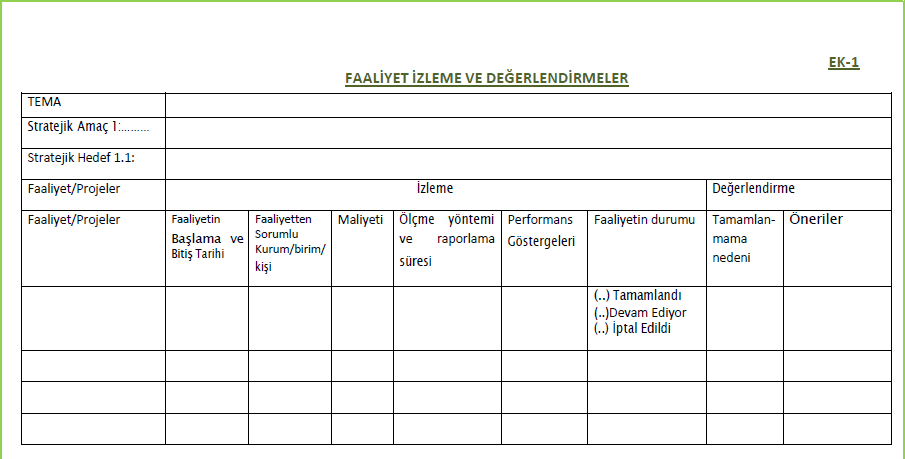 10. İZLEME, DEĞERLENDİRME VE RAPORLAMA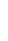 Plan dönemi içerisinde ve her yılın sonunda okulumuz stratejik planı uyarınca yürütülen faaliyetlerimizi, önceden belirttiğimiz performans göstergelerine göre hedef ve gerçekleşme durumu ile varsa meydana gelen sapmaların nedenlerini açıkladığımız, okulumuz hakkında genel ve mali bilgileri içeren izleme ve değerlendirme raporu hazırlanacaktır. İzleme raporları 6 aylık ve yıllık olacaktır. Faaliyet raporları yıllık olarak hazırlanacaktır.İzleme ve Değerlendirme aşağıdaki esaslara bağlı kalınarak yapılacaktır:Her eğitim öğretim yılı başında o yıl gerçekleştirilecek her bir hedef veya faaliyet için, sorumlu en az bir kişi belirlenecektir. Bu kişinin, istediği faaliyeti seçmesine ve sürdürmesine dikkat edilecektir.Her çalışma yılı için 1 yıllık okul gelişim planı hazırlanacaktır.Her çalışma yılı /dönemi de ekiplerce faaliyet için bir iyileştirme planı hazırlanacaktır. OGYE-TKY başkanına teslim edeceklerdir.Sorumlu kişi veya ekipler 6.ay sonunda (FAALİYET İZLEME VE DEĞERLENDİRME RAPORU) düzenleyerek amaca ulaşma veya hedefin gerçekleşme düzeyi hakkında bilgi sunacaklardır.Ekipler, planladıkları her faaliyetin sonunda, ayrı ayrı olmak üzere (FAALİYET SONU RAPORU) düzenleyerek bilgi sunacaklardır.Faaliyetler performans göstergelerine göre değerlendirilecektir. Bu bakımdan her çalışma öncesinde performans göstergeleri gözden geçirilecektir.Çalışmalarda verilerin kullanılması ve her şeyin rakamlarla ifade edilmesi sağlanacaktır.Tüm çalışmalar açıklık ve hesap verebilirlik ilkesine uygun olarak gerçekleştirilecektir.Yapılan çalışmaların sonucuna göre Stratejik Plan gözden geçirilecektir. 5455SUNUŞSUNUŞSUNUŞSUNUŞSUNUŞ6BİRİNCİ BÖLÜM ŞEHİT ÖZGÜR CAN İNCE MESLEKİ VE TEKNİK ANADOLU LİSESİ STRATEJİK PLANLAMA SÜRECİBİRİNCİ BÖLÜM ŞEHİT ÖZGÜR CAN İNCE MESLEKİ VE TEKNİK ANADOLU LİSESİ STRATEJİK PLANLAMA SÜRECİBİRİNCİ BÖLÜM ŞEHİT ÖZGÜR CAN İNCE MESLEKİ VE TEKNİK ANADOLU LİSESİ STRATEJİK PLANLAMA SÜRECİBİRİNCİ BÖLÜM ŞEHİT ÖZGÜR CAN İNCE MESLEKİ VE TEKNİK ANADOLU LİSESİ STRATEJİK PLANLAMA SÜRECİBİRİNCİ BÖLÜM ŞEHİT ÖZGÜR CAN İNCE MESLEKİ VE TEKNİK ANADOLU LİSESİ STRATEJİK PLANLAMA SÜRECİYASALÇERÇEVEYASALÇERÇEVEYASALÇERÇEVEYASALÇERÇEVEYASALÇERÇEVE8STRATEJİK PLANLAMA ÇALIŞMALARISTRATEJİK PLANLAMA ÇALIŞMALARISTRATEJİK PLANLAMA ÇALIŞMALARISTRATEJİK PLANLAMA ÇALIŞMALARISTRATEJİK PLANLAMA ÇALIŞMALARI8İKİNCİ BÖLÜMMEVCUT DURUM ANALİZİİKİNCİ BÖLÜMMEVCUT DURUM ANALİZİİKİNCİ BÖLÜMMEVCUT DURUM ANALİZİİKİNCİ BÖLÜMMEVCUT DURUM ANALİZİİKİNCİ BÖLÜMMEVCUT DURUM ANALİZİ1.TARİHSEL GELİŞİMTARİHSEL GELİŞİMTARİHSEL GELİŞİMTARİHSEL GELİŞİM102.YASAL YÜKÜMLÜLÜKLERYASAL YÜKÜMLÜLÜKLERYASAL YÜKÜMLÜLÜKLERYASAL YÜKÜMLÜLÜKLER113.FAALİYET ALANLARI, ÜRÜN VE HİZMETLERFAALİYET ALANLARI, ÜRÜN VE HİZMETLERFAALİYET ALANLARI, ÜRÜN VE HİZMETLERFAALİYET ALANLARI, ÜRÜN VE HİZMETLER174.PAYDAŞ ANALİZİPAYDAŞ ANALİZİPAYDAŞ ANALİZİPAYDAŞ ANALİZİ185.KURUM İÇİ ANALİZKURUM İÇİ ANALİZKURUM İÇİ ANALİZKURUM İÇİ ANALİZ5.1 Örgütsel Yapı5.1 Örgütsel Yapı5.1 Örgütsel Yapı5.1 Örgütsel Yapı215.2 İnsan Kaynakları5.2 İnsan Kaynakları5.2 İnsan Kaynakları5.2 İnsan Kaynakları225.3 Teknolojik Düzey5.3 Teknolojik Düzey5.3 Teknolojik Düzey5.3 Teknolojik Düzey235.4 Mali Kaynaklar5.4 Mali Kaynaklar5.4 Mali Kaynaklar5.4 Mali Kaynaklar245.5 İstatistikî Veriler5.5 İstatistikî Veriler5.5 İstatistikî Veriler5.5 İstatistikî Veriler256.ÇEVRE ANALİZİÇEVRE ANALİZİÇEVRE ANALİZİÇEVRE ANALİZİ6.1 PEST (Politik-Yasal, Ekolojik, Etik) AnaliziEkonomik,Sosyo-Kültürel,Teknolojik,416.2 Üst Politika Belgeleri6.2 Üst Politika Belgeleri6.2 Üst Politika Belgeleri6.2 Üst Politika Belgeleri427.GZFT (GÜÇLÜ YÖNLER, ZAYIF YÖNLER, FIRSATLAR, TEHDİTLER) ANALİZİ42ÜÇÜNCÜ BÖLÜMGELECEĞE YÖNELİMÜÇÜNCÜ BÖLÜMGELECEĞE YÖNELİM8.MİSYON, VİZYON, TEMEL DEĞERLER449.TEMALAR, AMAÇLAR, HEDEFLER, PERFORMANS GÖSTERGELERİ, FAALİYETLER/PROJELER VE STRATEJİLER4510.İZLEME, DEĞERLENDİRME VE RAPORLAMA5411.EYLEM PLANLARI55KURUM KİMLİK BİLGİSİKURUM KİMLİK BİLGİSİKURUM ADIANKARA - SİNCANŞEHİT ÖZGÜR CAN İNCE MESLEKİ VE TEKNİK ANADOLU LİSESİKURUM TÜRÜMesleki ve Teknik Anadolu LisesiKURUM KODU122462KURUM STATÜSÜKamuÖĞRENCİ SAYISINormal Öğretim:1821 Yüz yüze Eğitim:-ÖĞRETİM ŞEKLİTam Gün Tam Yıl/NormalOKULUNHİZMETE GİRİŞ TARİHİ1984-1985 Eğitim Öğretim YılıOKULUN İLETİŞİM Bİ LGİLERİOKULUN İLETİŞİM Bİ LGİLERİKURUMTELEFONU/FAXTelefon: 312 2702914Belgegeçer: 312 2703432KURUM WEBADRESİ:http://www.ozgurcanincemtal.meb.12.trKURUMUNE-POSTA ADRESİ122462@meb.k12.trKURUM ADRESİSelçuklu Mahallesi Lise Caddesi No: 23 Sincan 069300 ANKARAKURUM MÜDÜRÜÖmer ATILKANCep Tel.:505 299 68 54DAYANAKDAYANAKSıra NoReferans Kaynağının Adı15018 sayılı Kamu Mali Yönetimi ve Kontrol Kanunu2Stratejik Planlamaya İlişkin Usul ve Esaslar Hakkında Yönetmelik3DPT-Kamu Kuruluşları için Stratejik Planlama Kılavuzu42007–2013 dönemini kapsayan 9. Kalkınma Planı52007–2009 dönemini kapsayan Orta Vadeli Program62007–2013 Eğitim Özel İhtisas Komisyonu Raporu7Milli Eğitim ile ilgili Mevzuat8Milli Eğitim Strateji Belgesi9Bakanlık faaliyet alanı ile ilgili ulusal, bölgesel ve sektörel plan ve programlar10Milli Eğitim Şura Kararları11İl Mesleki Eğitim Kurulu Kararları12MEB Eğitimde Kalite Yönetimi Sistemi YönergesiSTRATEJİK PLANLAMA EKİBİSTRATEJİK PLANLAMA EKİBİSTRATEJİK PLANLAMA EKİBİSıra NoAdı ve SoyadıGörevi1Ömer ATILKANOkul Müdürü2Nadir Uğrun PERÇİNMüdür Yardımcısı4Beytullah YALIMBilişim Teknolojileri Alanı Öğretmeni5Erkan KARACAMatematik Öğretmeni6Oktay YEĞNİMobilya ve İç Mekân Tasarımı Alan Öğretmeni7Gökçe GÖKSELBeden Eğitimi Öğretmeni8Soner ELDENMotorlu Araçlar Teknolojisi Alan Öğretmeni9Mehmet Ali TOKERMotorlu Araçlar Teknolojisi Alan Öğretmeni10Rehber Öğretmen11Avni PİRİMOkul Aile Birliği BaşkanıSıra NoMevzuatın Adı1AtamaMEB Norm Kadro YönetmeliğiMEB Eğitim Kurumları Yöneticilerinin AtamaMEB Öğretmenlerinin Atama ve Yer Değiştirme Yönetmeliği2Ödül, Sicil ve Disiplin657 Sayılı Devlet Memurları Kanunu1702 İlk ve Orta Tedrisat Muallimlerinin Terfi ve Tecziyeleri Hak. KanunMEB Disiplin Amirleri YönetmeliğiDevlet Memurları Sicil Yönetmeliği6Mühür, Yazışma ve ArşivResmi Mühür YönetmeliğiResmi Yazışmalarda Uygulanacak Usul ve Esaslar Hakkında YönetmelikMEB Evrak YönergesiMEB Arşiv Hizmetleri Yönetmeliği7Rehberlik ve Sosyal EtkinliklerRehberlik ve Psikolojik Danışma Hizmetleri YönetmeliğiMEB İlköğretim ve Ortaöğretim Sosyal Etkinlikler YönetmeliğiMEB Bayrak Törenleri YönergesiOkul Spor Kulüpleri YönetmeliğiMEB Okul Kütüphaneleri Standart YönetmeliğiMEB Okul Kütüphaneleri Yönetmeliği8Öğrenci İşleriOrta Öğretim Kurumları YönetmeliğiMEB Ortaöğretim Kurumları Öğrenci Nakil ve Geçiş YönergesiMEB Demokrasi Eğitimi ve Okul Meclisleri YönergesiOkul Servis Araçları Hizmet Yönetmeliği9Tanıtım ve İsimlendirmeMilli Eğitim Bakanlığı Kurum Tanıtım YönetmeliğiMilli Eğitim Bakanlığı Kurum Tanıtım KılavuzuMilli Eğitim Bakanlığı’na Bağlı Kurumlara Ait Açma, Kapatma ve Ad VermeYönetmeliği10Sivil SavunmaDaire ve Müesseseler İçin Sivil Savunma İşleri KılavuzuDaire ve Müesseseler İçin Sivil Savunma İşleri Kılavuzu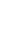 Binaların Yangından Korunması Hakkında YönetmelikFAALİYET ALANI: EĞİTİMFAALİYET ALANI: YÖNETİM İŞLERİHizmet–1 Rehberlik Hizmetleri     Veli     Öğrenci     Öğretmen HalkHizmet–1 Öğrenci işleri hizmeti     Kayıt- Nakil işleri     Devam-devamsızlıkSınıf geçme DisiplinHizmet–2 Sosyal-Kültürel Etkinlikler     Tiyatro     Şiir DinletiYaratıcı Yazarlık SatrançEğitici GezilerHizmet–2 Öğretmen işleri hizmeti     Derece terfi     Hizmet içi eğitim Özlük haklarıHizmet–3 Spor Etkinlikleri     Futbol     Voleybol Basketbol Masa Tenisi AtletizmBadmintonFAALİYET ALANI: ÖĞRETİMFAALİYET ALANI: MESLEK EDİNDİRMEHizmet–1 Müfredatın işlenmesi     Ünite amaçlarının gerçekleştirilmesi     Atatürkçülük konularının işlenmesi      Milli ve manevi değerlerToplum değerleri Evrensel değerlerHizmet-1 Tam Gün Tam Yıl     CNC Torna Kursu     CNC Freze Kursu     Pano Montörlüğü Kursu Diagnostic KursuKaynakçılık KursuGrafik Animasyon Kursu Bilgisayar KursuMobilya ve İç Mekân Tasarımı KursuHizmet–2 KurslarYetiştirme kurslarıEtütHizmet–Mesleki Açık LiseMotorlu Araçlar TeknolojisiHizmet- 3 Proje çalışmaları     AB Projeleri     Sosyal Sorumluluk Projeleri     Ford-Otosan ProjeleriİŞKUR ProjeleriASO ProjeleriİŞKUR MESLEK EDİNDİRME KURSLARIOto elektrikçiliği kursuZayıf akım tesisatı kursuCNC torna kursuÖğrenci kayıt, kabul ve devam işleriEğitim HizmetleriÖğrenci başarısının değerlendirilmesiÖğretim HizmetleriSınav işleriToplum HizmetleriSınıf geçme işleriKulüp ÇalışmalarıÖğrenim belgesi düzenleme işleriDiplomaPersonel işleriSosyal, Kültürel Ve Sportif EtkinliklerÖğrenci davranışlarının değerlendirilmesiBurs HizmetleriÖğrenci sağlığı ve güvenliğiBilimsel AraştırmalarOkul çevre ilişkileriYaygın Eğitim (Tam Gün Tam Yıl)RehberlikMezunlar (Öğrenci)Staj çalışmalarıMesleki Proje YarışmalarıMesleki Açık Öğretim LisesiYüz Yüze Meslek DersleriPAYDAŞLARİÇ PAYDAŞLARDIŞPAYDAŞLARYARARLANICIYARARLANICIYARARLANICIPAYDAŞLARÇalışanlar,BirimlerTemel OrtakStratejik ortakTedarikçiMüşteri, hedefkitleTC Milli Eğitim BakanlığıOOOAnkara ValiliğiOOOAnkara Milli EğitimMüdürlüğüOVOOSincan İlçe Milli EğitimMüdürlüğü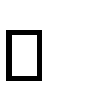 Okul yöneticileriÖğretmenlerÖğrencilerVelilerDestek PersoneliÖğrenci ServisiOOOOOÜniversitelerOOOOOSağlık KuruluşlarıOOOOOEsnaflarOOOOAile ve Gençlik MerkezleriOOOOOMüzelerOOOOOKantinOOOOSendikalarOOOOOFatih KarakoluOOOOOSanayi KuruluşlarıOOOOSinema ve TiyatrolarOOOOOMedyaOOOOOOkul Aile BirliğiOKütüphanelerOOOOOPaydaş Adı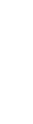 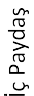 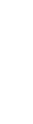 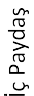 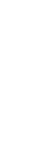 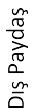 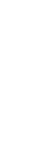 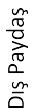 Neden Paydaş?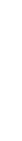 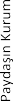 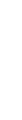 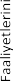 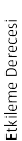 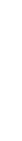 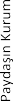 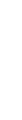 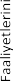 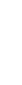 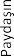 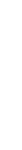 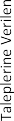 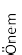 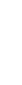 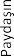 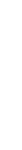 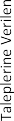 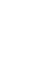 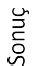 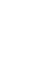 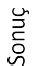 Milli Eğitim BakanlığıAsıl Görevli555Milli Eğitim Müdürlükleri555Okul YöneticileriAsıl Görevli555Öğretmenler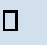 Asıl Görevli555ÖğrencilerMüşteri555VelilerMüşteri555Destek PersoneliAsıl Görevli555Öğrenci ServisiDestek333ÜniversitelerDestek333Sağlık KuruluşlarıDestek333Esnaflarİlgili444Aile ve Gençlik MerkeziDestek444MüzelerDestek222KantinDestek555SendikalarDestek444Fatih KarakoluDestek444Sanayi Kuruluşlarıİlgili555Sinema ve TiyatrolarDestek333Okul Aile BirliğiAsıl Görev555Okul Aile BirliğiAsıl Görev555Sergi ve Kültür MerkezleriDestek333KütüphanelerDestek333Yararlanıcı (Müşteri)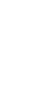 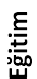 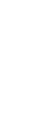 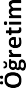 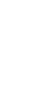 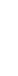 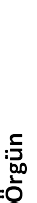 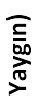 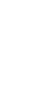 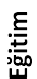 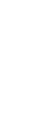 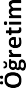 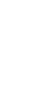 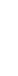 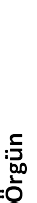 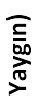 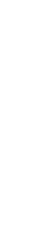 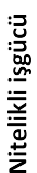 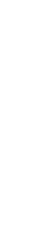 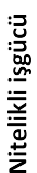 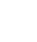 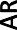 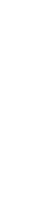 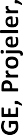 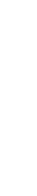 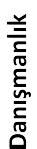 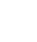 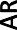 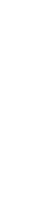 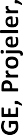 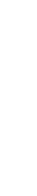 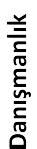 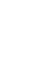 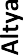 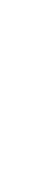 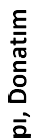 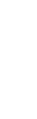 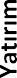 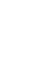 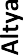 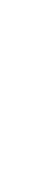 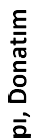 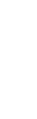 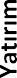 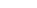 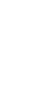 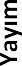 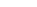 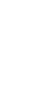 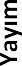 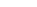 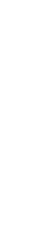 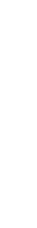 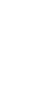 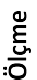 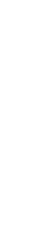 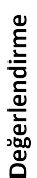 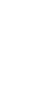 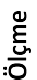 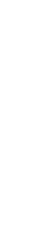 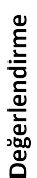 ÖğrencilerVelilerÜniversitelerooEsnaflarooSanayi KuruluşlarıooOKUL MÜDÜRÜÖMER ATILKANMÜDÜR BAŞYARDIMCISIMUSTAFA KOÇMÜDÜR YARDIMCILARIŞEYMA ŞAHİNSİBEL KOÇERTARIK DOĞANMELİHA ALTINTAŞFUNDA ŞENBAYNADİR UĞRUN PERÇİN3308TEKNİK MD.YDR. SİVİL SAVUNMAÖĞRENCİ İŞLERİ DİPLOMAAÇIK LİSEÖĞRENCİ İŞLERİ TKYKURSLARATL-ATP ÖĞ.İŞL.SOSYAL KÜLTÜR OKUL WEBYEMEKHANE OKUL AİLE BİRLİĞİ9. SINIFLAR ÖĞR. İŞTÜBİTAKSTRATEJİK PLANGörevlerGörevle ilgili bölüm, birim, kurul/komisyon adıGörevle ilgili işbirliği (paydaşlar)Hedef kitleOkul Fiziki Ortamlarını geliştirmekOkul Aile BirliğiVelilerVeliler, Öğrenciler, VatandaşlarEğitim ve öğretimin planlı yürütülmesiÖğretmenler kuruluÖğretmenlerÖğretmenler, ÖğrencilerOkul stratejik gelişim planlarının yapılmasıOGYEÖğretmenler, Öğrenciler, VelilerÖğrenciler, VelilerDisiplin uygulanmasıDisiplin KuruluÖğretmenler, ÖğrencilerÖğrencilerMal-hizmet alımlarındaTedarik, satın alma, incelenmesi, kabulü.Satın alma komisyonu, Muayene Kabul Komisyonu, Değer Tespit KomisyonuSayım KomisyonuÖğretmenler, Özel Sektör, Okul Aile BirliğiÖğrencilerPsikolojik ve mesleki yönlendirmePsikolojik danışma ve rehberlik hizmetleri yürütme komisyonuRehber Öğretmenler, Sınıf RehberÖğretmenleriÖğrencilerAçık lise kayıt ve denklik işlemleriMesleki Açık Lise KomisyonuÖğretmenlerAçık Lise öğrencileriSınıf işlemlerinin düzenli yürütülmesiSınıf/Şube Öğretmenler KuruluÖğretmenlerÖğrencilerBranş işlemlerinin koordinasyonuZümre Öğretmenler KuruluÖğretmenlerÖğrencilerOkul sitesi yayınıWeb Yayın EkibiÖğretmenler ÖğrencilerMezunlarÖğrenciler,Öğretmenler, VelilerYayınların incelenmesiYayın İnceleme KuruluÖğretmenlerÖğrencilerKulüp çalışmalarının yürütülmesiSosyal Etkinlikler Kulüp Danışmanlık Hizmetleri KuruluÖğretmenler ÖğrencilerVelilerÖğrencilerİstihdamın sağlanmasıİstihdam, Mezunları İzleme, Mesleki Danışmanlık BirimiÖğretmenler, Mezunlar, Özel sektörÖğrenciler, MezunlarDemokratik katılımÖğrenci MeclisiÖğrencilerÖğrencilerÖdüllendirmeOnur KuruluÖğrencilerÖğrencilerGöreviErkekKadınToplam1Müdür112Müdür Baş Yard.113Müdür Yard.156Eğitim Düzeyi2018 Yılı İtibari İle2018 Yılı İtibari İleEğitim DüzeyiKişi Sayısı%Önlisans--Lisans787,5Yüksek Lisans112,5Yaş Düzeyleri2018 Yılı İtibari İle2018 Yılı İtibari İleYaş DüzeyleriKişi Sayısı%20-30222,230-40444,440-50333,350+...-0Hizmet Süreleri2018 Yılı İtibari İle2018 Yılı İtibari İleHizmet SüreleriKişi Sayısı%1-3 Yıl111,14-6 Yıl007-10 Yıl0011-15 Yıl222,216-20 Yıl0021+ ve Üzeri666,67Yıl İçerisinde Kurumdan Ayrılan Yönetici SayısıYıl İçerisinde Kurumdan Ayrılan Yönetici SayısıYıl İçerisinde Kurumdan Ayrılan Yönetici SayısıYıl İçerisinde Kurumda Göreve Başlayan Yönetici SayısıYıl İçerisinde Kurumda Göreve Başlayan Yönetici SayısıYıl İçerisinde Kurumda Göreve Başlayan Yönetici Sayısı201620172018201620172018TOPLAM-2--4-KATILIMCININ ADISOYADIEĞİTİM FAALİYETİNİN ADIEĞİTİM VEREN KURUMEĞİTİM BAŞLANGIÇTARİHİEĞİTİM BİTİŞTARİHİÖMER ATILKANYöneticilik Formasyonu KazandırmaKursuAnkara İl Milli Eğitim Müdürlüğü23.2.201527.2.2015ÖMER ATILKANEğitim Yönetimi SemineriMesleki ve Teknik EğitimGenel Müdürlüğü19.1.201523.1.2015ÖMER ATILKANMEB Ve Intel Öğretmen Programı-Liderlik Forumuİl Milli Eğitim Müdürlüğü9.12.200910.12.2009ÖMER ATILKANDöner Sermaye Kursuİşletmeler Dairesi Başkanlığı28.8.20061.9.2006ÖMER ATILKANDöner Sermaye Kursuİşletmeler Dairesi Başkanlığı13.7.200917.7.2009ÖMER ATILKANEğitimde Fatih Projesi Teknoloji VeLiderlik Forumu Kursuİlçe Milli Eğitim Müdürlüğü3.9.20125.9.2012ÖMER ATILKANLiderlik Ve GirişimcilikEğitimiHayat Boyu Öğrenme GenelMüdürlüğü30.9.20134.10.2013ÖMER ATILKANEğitim Yönetimi SemineriMesleki ve Teknik EğitimGenel Müdürlüğü19.1.201523.1.2015ÖMER ATILKANOkul Yönetimi MevzuatıSemineriİl Milli Eğitim Müdürlüğü27.2.20063.3.2006ÖMER ATILKANTkyde Stratejik PlanlamaSemineriİl Milli Eğitim Müdürlüğü3.9.20077.9.2007ÖMER ATILKANE-Okul UygulamalarıSemineriİl Milli Eğitim Müdürlüğü26.5.200828.5.2008ÖMER ATILKANOkul Sağlığı Semineriİl Milli Eğitim Müdürlüğü27.4.200929.4.2009ÖMER ATILKANYaratıcı Drama Semineriİl Milli Eğitim Müdürlüğü16.3.200918.3.2009ÖMER ATILKANİletişim Ve Beden DiliSemineriİl Milli Eğitim Müdürlüğü2.6.20112.6.2011ÖMER ATILKANEğitim Liderliği Semineriİl Milli Eğitim Müdürlüğü28.9.201128.9.2011ÖMER ATILKANStratejik Planlama Semineriİl Milli Eğitim Müdürlüğü2.5.20124.5.2012ÖMER ATILKANOkul Yöneticileri Uzaktan EğitimProgramıİl Milli Eğitim Müdürlüğü4.6.20128.6.2012ÖMER ATILKANProtokol Ve Nezaket KurallarıSemineriİl Milli Eğitim Müdürlüğü10.10.201211.10.2012ÖMER ATILKANMuhakkiklik Semineriİl Milli Eğitim Müdürlüğü10.12.201213.12.2012ÖMER ATILKANSüreç Yönetimi Semineriİl Milli Eğitim Müdürlüğü11.3.201315.3.2013ÖMER ATILKANEğitim Yönetimi SemineriErkek Teknik Öğretim GenelMüdürlüğü21.7.200825.7.2008MUSTAFA KOÇBilgisayar Kullanım Kursuİl Milli Eğitim Müdürlüğü6.4.200928.4.2009MUSTAFA KOÇOto Boya Kursuİl Milli Eğitim Müdürlüğü25.5.200929.5.2009MUSTAFA KOÇİngilizce Kursu (SabahGrubu)Hizmet İçi Eğitim DairesiBaşkanlığı15.10.200725.1.2008MUSTAFA KOÇİngilizce Kursu (Sabah)Hizmet İçi Eğitim DairesiBaşkanlığı11.2.200823.5.2008MUSTAFA KOÇPlc Programlama Kursu (TemelSeviye)Erkek Teknik Öğretim Genel Müdürlüğü21.6.201025.6.2010MUSTAFA KOÇİş Makinaları Bakım VeOnarım KursuErkek Teknik Öğretim GenelMüdürlüğü11.10.201022.10.2010MUSTAFA KOÇİş Makinaları BakımOnarım KursuErkek Teknik Öğretim GenelMüdürlüğü3.10.201114.10.2011MUSTAFA KOÇAvrupa Birliği Eğitim Ve GençlikProgramları Tanıtım Semineriİlçe Milli Eğitim Müdürlüğü17.12.201319.12.2013MUSTAFA KOÇOsep Projesi UygulamalarıSemineriErkek Teknik Öğretim GenelMüdürlüğü2.7.20076.7.2007MUSTAFA KOÇÖlçme Ve DeğerlendirmeSemineriProjeler KoordinasyonMerkezi Başkanlığı19.7.201023.7.2010BranşıErkekKadınToplam1Rehberlik1002Türk Dili ve Edebiyatı212143Matematik38114Fizik2245Biyoloji2356Kimya0447İngilizce0228Tarih2249Coğrafya03310Felsefe10111Beden Eğitimi02212Resim00113Müzik10114Meslek Dersleri61263TOPLAMTOPLAM7540115Yaş Düzeyleri2018 Yılı2018 YılıYaş DüzeyleriKişi Sayısı%20-3030,230-405443,540-50463750+...2117Hizmet Süreleri2018 Yılı İtibari İle2018 Yılı İtibari İleHizmet SüreleriKişi Sayısı%1-3 Yıl30,24-6 Yıl2419,37-10 Yıl2016,111-15 Yıl60,416-20 Yıl2217,721+... Üzeri4939,5GöreviErkekKadınEğitim DurumuHizmet YılıToplam1Memur VHKİ3Lise/Üniversite32Hizmetli3Lise3S.NOUNVANGÖREVLERİGÖREVLERİ1Okul MüdürüOkul Müdürü;Ders okutmakKanun, tüzük, yönetmelik, yönerge, program ve emirlere uygun olarak görevlerini yürütmeye,Okulu düzene koyar Denetler.Okulun amaçlarına uygun olarak yönetilmesinden, değerlendirilmesinden ve geliştirmesinden sorumludur.Okul müdürü, görev tanımında belirtilen diğer görevleri de yapar.Okul Müdürü;Ders okutmakKanun, tüzük, yönetmelik, yönerge, program ve emirlere uygun olarak görevlerini yürütmeye,Okulu düzene koyar Denetler.Okulun amaçlarına uygun olarak yönetilmesinden, değerlendirilmesinden ve geliştirmesinden sorumludur.Okul müdürü, görev tanımında belirtilen diğer görevleri de yapar.2Müdür BaşyardımcısıMüdür Başyardımcısı,Ders okuturMüdürün en yakın yardımcısıdır.Müdürün olmadığı zamanlarda müdüre vekâlet eder.Okulun her türlü eğitim-öğretim, yönetim, öğrenci, personel, tahakkuk, ayniyat, yazışma, eğiticietkinlikler, yatılılık, bursluluk, güvenlik, beslenme, bakım, koruma, temizlik, düzen, nöbet, halkla ilişkiler gibi işleriyle ilgili olarak okul müdürü tarafından verilen görevleri yapar.Müdür başyardımcısı, görev tanımında belirtilen diğer görevleri de yapar.Müdür Başyardımcısı,Ders okuturMüdürün en yakın yardımcısıdır.Müdürün olmadığı zamanlarda müdüre vekâlet eder.Okulun her türlü eğitim-öğretim, yönetim, öğrenci, personel, tahakkuk, ayniyat, yazışma, eğiticietkinlikler, yatılılık, bursluluk, güvenlik, beslenme, bakım, koruma, temizlik, düzen, nöbet, halkla ilişkiler gibi işleriyle ilgili olarak okul müdürü tarafından verilen görevleri yapar.Müdür başyardımcısı, görev tanımında belirtilen diğer görevleri de yapar.3Müdür yardımcısıMüdür Yardımcıları3Müdür yardımcısı1.Ders okutur3Müdür yardımcısı2.Okulun her türlü eğitim-öğretim, yönetim, öğrenci, personel, tahakkuk, ayniyat, yazışma, sosyaletkinlikler, yatılılık, bursluluk, güvenlik, beslenme, bakım, nöbet, koruma, temizlik, düzen, halkla ilişkiler gibi işleriyle ilgili olarak okul müdürü tarafından verilen görevleri yapar3Müdür yardımcısı3.Müdür yardımcıları, görev tanımında belirtilen diğer görevleri de yapar.4Öğretmenler1.Dersler branş öğretmenleri tarafından okutulur.4Öğretmenler2.Öğretmenler, kendilerine verilen sınıfın veya şubenin derslerini, programda belirtilen esaslara göreplânlamak, okutmak, bunlarla ilgili uygulama ve deneyleri yapmak, ders dışında okulun eğitim-öğretim ve yönetim işlerine etkin bir biçimde katılmak ve bu konularda kanun, yönetmelik ve emirlerdebelirtilen görevleri yerine getirmekle yükümlüdürler.4Öğretmenler3.Okul müdürlüğünce düzenlenen nöbet çizelgesine göre öğretmenlerin, normal öğretim yapan okullardagün süresince, ikili öğretim yapan okullarda ise kendi devresinde nöbet tutmaları sağlanır.4Öğretmenler4.Yönetici ve öğretmenler; Resmî Gazete, Tebliğler Dergisi, genelge ve duyurulardan elektronik ortamdayayımlananları Bakanlığın web sayfasından takip eder.4Öğretmenler5.Elektronik ortamda yayımlanmayanları ise okur, ilgili yeri imzalar ve uygularlar.4Öğretmenler6.Öğretmenler dersleri ile ilgili araç-gereç, laboratuvar ve işliklerdeki eşyayı, okul kütüphanesindeki kitapları korur ve iyi kullanılmasını sağlarlar.5Yönetim işleri ve büro memuru1.2.Müdür veya müdür yardımcıları tarafından kendilerine verilen yazı ve büro işlerini yaparlar.Gelen ve giden yazılarla ilgili dosya ve defterleri tutar, yazılanların asıl veya örneklerini dosyalar ve saklar, gerekenlere cevap hazırlarlar.5Yönetim işleri ve büro memuru3.Memurlar, teslim edilen gizli ya da şahıslarla ilgili yazıların saklanmasından ve gizli tutulmasındansorumludurlar.5Yönetim işleri ve büro memuru4.Öğretmen, memur ve hizmetlilerin özlük dosyalarını tutar ve bunlarla ilgili değişiklikleri günü gününeişlerler.5Yönetim işleri ve büro memuru5.Arşiv işlerini düzenlerler.5Yönetim işleri ve büro memuru6.Müdürün vereceği hizmete yönelik diğer görevleri de yaparlar.6Yardımcı hizmetler1.Yardımcı hizmetler sınıfı personeli, okul yönetimince yapılacak plânlama ve iş bölümüne göre her türlüpersoneliyazı ve dosyayı dağıtmak ve toplamak,Başvuru sahiplerini karşılamak ve yol göstermek,Hizmet yerlerini temizlemek,Aydınlatmak ve ısıtma yerlerinde çalışmak,Okula getirilen ve çıkarılan her türlü araç-gereç ve malzeme ile eşyayı taşıma ve yerleştirme işlerini yapmakla yükümlüdürler.Bu görevlerini yaparken okul yöneticilerine ve nöbetçi öğretmene karşı sorumludurlar.yazı ve dosyayı dağıtmak ve toplamak,Başvuru sahiplerini karşılamak ve yol göstermek,Hizmet yerlerini temizlemek,Aydınlatmak ve ısıtma yerlerinde çalışmak,Okula getirilen ve çıkarılan her türlü araç-gereç ve malzeme ile eşyayı taşıma ve yerleştirme işlerini yapmakla yükümlüdürler.Bu görevlerini yaparken okul yöneticilerine ve nöbetçi öğretmene karşı sorumludurlar.7KaloriferciKaloriferci, kalorifer dairesi ve tesisleri ile ilgili hizmetleri yapar.Kaloriferin kullanılmadığında okul yönetimince verilecek işleri yapar.Kaloriferci, okul müdürüne karşı sorumludur.Müdürün vereceği hizmete yönelik diğer görevleri de yaparSıra NoKullanılan Alanın AdıKullanılan Alanın AdıSayı1ArşivArşiv12Atelye SayısıAtelye Sayısı83Bilgisayar LaboratuvarıBilgisayar Laboratuvarı34İSG ODASIİSG ODASI15Daktilografi Oda SayısıDaktilografi Oda Sayısı16DanışmaDanışma17DepoDepo18DerslikDerslik209İdari İşler Odasıİdari İşler Odası310Fen LaboratuvarıFen Laboratuvarı111Konferans SalonuKonferans Salonu112KütüphaneKütüphane113Lavabo SayısıLavabo Sayısı814Mesleki Uygulama Lab. SayısıMesleki Uygulama Lab. Sayısı415MutfakMutfak116Müdür OdasıMüdür Odası117Müdür Yardımcısı OdasıMüdür Yardımcısı Odası518Öğretmenler OdasıÖğretmenler Odası219Öğrenci YemekhanesiÖğrenci Yemekhanesi120Rehberlik Servisi OdasıRehberlik Servisi Odası121Spor SalonuSpor Salonu12222Toplantı Salonu12323WC Sayısı82424Depo1Bina SayısıBinaların AlanıBahçenin AlanıToplam Alan315000 m210000m225000m2ŞEHİT ÖZGÜR CAN İNCE MESLEKİ VE TEKNİK ANADOLU LİSESİŞEHİT ÖZGÜR CAN İNCE MESLEKİ VE TEKNİK ANADOLU LİSESİŞEHİT ÖZGÜR CAN İNCE MESLEKİ VE TEKNİK ANADOLU LİSESİOKUL AİLE BİRLİĞİ 2018-2019 tahmini bütçesiOKUL AİLE BİRLİĞİ 2018-2019 tahmini bütçesiOKUL AİLE BİRLİĞİ 2018-2019 tahmini bütçesiS. NOGİDER KALEMİTUTAR1ARAÇ BAKIM-ONARIM GİDERİ2.500,00 TL2BAKIM ONARIM MAL VE MALZEMELERİ ALIMI4.500,00 TL3BANKA GİDERİ2.500,00 TL4ETKİNLİK ORGANİZASYON MAL VE MALZEME ALIMI2.500,00 TL5GENEL HİZMETLER65.000,00 TL6GENEL ONARIMLAR1.500,00 TL7KIRTASİYE VE BÜRO MALZEMELERİ ALIMI2.000,00 TL8MUTFAK GEREÇLERİ BAKIM ONARIMI500,00 TL9ULAŞIM ARAÇLARI YAKIT GİDERİ1.000,00 TL10VERGİ ÖDEMELERİ200,00 TL11YİYECEK VE İÇECEK ALIMI3.000,00 TLTOPLAM85.200,00 TLS. NOGELİR KALEMİTUTAR1BAĞIŞ GELİRLERİ85.000,00 TL2KANTİN KİRA GELİRİ15.000,00 TLTOPLAM100.000,00 TLBAŞARISIZLIK-DİSİPLİNSİZLİK-KENDİ İSTEĞİ İLE AÇIK LİSEDE EĞİTİME DEVAM ETME ÖRGÜN EĞİTİMİN DIŞINA ÇIKANLAR (OKULDAN AYRILMA-TERK / SINIF TEKRARI)BAŞARISIZLIK-DİSİPLİNSİZLİK-KENDİ İSTEĞİ İLE AÇIK LİSEDE EĞİTİME DEVAM ETME ÖRGÜN EĞİTİMİN DIŞINA ÇIKANLAR (OKULDAN AYRILMA-TERK / SINIF TEKRARI)BAŞARISIZLIK-DİSİPLİNSİZLİK-KENDİ İSTEĞİ İLE AÇIK LİSEDE EĞİTİME DEVAM ETME ÖRGÜN EĞİTİMİN DIŞINA ÇIKANLAR (OKULDAN AYRILMA-TERK / SINIF TEKRARI)BAŞARISIZLIK-DİSİPLİNSİZLİK-KENDİ İSTEĞİ İLE AÇIK LİSEDE EĞİTİME DEVAM ETME ÖRGÜN EĞİTİMİN DIŞINA ÇIKANLAR (OKULDAN AYRILMA-TERK / SINIF TEKRARI)BAŞARISIZLIK-DİSİPLİNSİZLİK-KENDİ İSTEĞİ İLE AÇIK LİSEDE EĞİTİME DEVAM ETME ÖRGÜN EĞİTİMİN DIŞINA ÇIKANLAR (OKULDAN AYRILMA-TERK / SINIF TEKRARI)BAŞARISIZLIK-DİSİPLİNSİZLİK-KENDİ İSTEĞİ İLE AÇIK LİSEDE EĞİTİME DEVAM ETME ÖRGÜN EĞİTİMİN DIŞINA ÇIKANLAR (OKULDAN AYRILMA-TERK / SINIF TEKRARI)BAŞARISIZLIK-DİSİPLİNSİZLİK-KENDİ İSTEĞİ İLE AÇIK LİSEDE EĞİTİME DEVAM ETME ÖRGÜN EĞİTİMİN DIŞINA ÇIKANLAR (OKULDAN AYRILMA-TERK / SINIF TEKRARI)BAŞARISIZLIK-DİSİPLİNSİZLİK-KENDİ İSTEĞİ İLE AÇIK LİSEDE EĞİTİME DEVAM ETME ÖRGÜN EĞİTİMİN DIŞINA ÇIKANLAR (OKULDAN AYRILMA-TERK / SINIF TEKRARI)BAŞARISIZLIK-DİSİPLİNSİZLİK-KENDİ İSTEĞİ İLE AÇIK LİSEDE EĞİTİME DEVAM ETME ÖRGÜN EĞİTİMİN DIŞINA ÇIKANLAR (OKULDAN AYRILMA-TERK / SINIF TEKRARI)BAŞARISIZLIK-DİSİPLİNSİZLİK-KENDİ İSTEĞİ İLE AÇIK LİSEDE EĞİTİME DEVAM ETME ÖRGÜN EĞİTİMİN DIŞINA ÇIKANLAR (OKULDAN AYRILMA-TERK / SINIF TEKRARI)BAŞARISIZLIK-DİSİPLİNSİZLİK-KENDİ İSTEĞİ İLE AÇIK LİSEDE EĞİTİME DEVAM ETME ÖRGÜN EĞİTİMİN DIŞINA ÇIKANLAR (OKULDAN AYRILMA-TERK / SINIF TEKRARI)Öğretim YılıÖğretim Yılı2015-20162016-20172017-2018Üç Yılın Ort.Üç Yılın Ort.Üç YılınOrt.Toplam öğrenci sayısı(Öğretim Yılı Sonu Esas alınarak)Toplam öğrenci sayısı(Öğretim Yılı Sonu Esas alınarak)KEKEKEKEK+EOkulu Bitiren Öğrenci SayısıOkulu Bitiren340289340Başarısızlık nedeni ile okulu terk edenöğrenci sayısıBaşarısızlık1143-6218Disiplinsizlik nedeni ile okulu terk edenöğrenci sayısıDisiplinsizlik------Açık Liseye geçen öğrenci sayısıAçık Lise1139-40-11Devamsızlık nedeni ile okulu terk edenöğrenci sayısıDevamsızlık-21Diğer nedenlerle okulu terk eden toplam öğrenci sayısıDiğer-4218Örgün Eğitimden AyrılanlarınToplam öğrenci sayısına göre % siAyrılma OranıSınıf tekrarı yapan toplam öğrenciSayısıSınıf Tekrarı12501136481Sınıf tekrarı yapan öğrencinin toplamöğrenciye oranı %Sınıf Tekrarı %YGS-LYS BAŞARI DURUMU (DÜZ)YGS-LYS BAŞARI DURUMU (DÜZ)YGS-LYS BAŞARI DURUMU (DÜZ)YGS-LYS BAŞARI DURUMU (DÜZ)YGS-LYS BAŞARI DURUMU (DÜZ)YGS-LYS BAŞARI DURUMU (DÜZ)YGS-LYS BAŞARI DURUMU (DÜZ)YGS-LYS BAŞARI DURUMU (DÜZ)YGS-LYS BAŞARI DURUMU (DÜZ)YGS-LYS BAŞARI DURUMU (DÜZ)YGS-LYS BAŞARI DURUMU (DÜZ)YGS-LYS BAŞARI DURUMU (DÜZ)YGS-LYS BAŞARI DURUMU (DÜZ)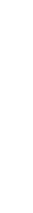 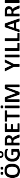 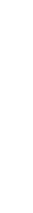 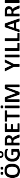 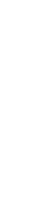 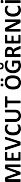 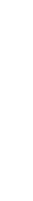 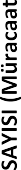 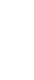 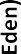 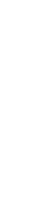 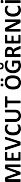 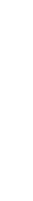 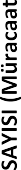 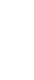 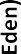 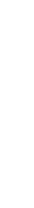 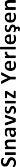 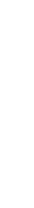 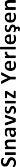 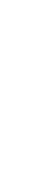 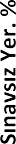 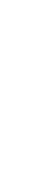 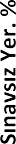 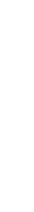 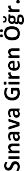 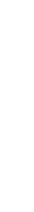 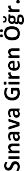 SINAVLA YERLEŞEN ÖĞRENCİ DURUSINAVLA YERLEŞEN ÖĞRENCİ DURUSINAVLA YERLEŞEN ÖĞRENCİ DURUSINAVLA YERLEŞEN ÖĞRENCİ DURUMU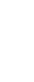 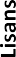 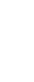 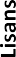 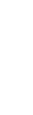 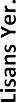 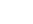 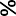 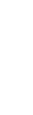 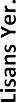 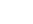 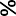 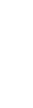 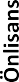 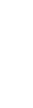 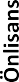 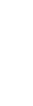 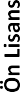 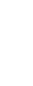 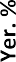 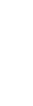 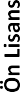 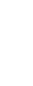 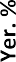 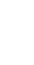 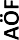 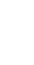 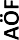 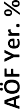 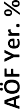 2016250160155720171004472018100546İşletmelerde Beceri Eğitimİşletmelerde Beceri Eğitimİşletmelerde Beceri Eğitimİşletmelerde Beceri Eğitimİşletmelerde Beceri Eğitimİşletmelerde Beceri Eğitimİşletmelerde Beceri EğitimÖğretim YılıÖğretim YılıÖğretim Yılı2015-20162016-20172017-2018Üç Yıllık Ort.Beceri Eğitimi Almakla Yükümlü Öğrenci MevcuduBeceri Eğitimi Almakla Yükümlü Öğrenci MevcuduBeceri Eğitimi Almakla Yükümlü Öğrenci MevcuduİşletmelerdeToplam244meslek (beceri)eğitimi alan öğrenciKız1sayısıErkek245İşletmelerde meslek (beceri)Kız%50eğitimi alanöğrencilerinErkek%99,5Yüzdesi(%)Toplam%99,5SIRAAÇILABİLECEK MESLEK KURSUNUN ADIAÇILACAK KURSUN SEVİYESİAÇILACAK KURSUN SEVİYESİAÇILACAK KURSUN SEVİYESİNOTSIRAAÇILABİLECEK MESLEK KURSUNUN ADIBAŞLANGIÇ SEVİYESİ(TOPLAN SAAT)ORTA SEVİYE (TOPLAMSAAT)İLERİ SEVİYE(TOPLAM SAAT)NOT1PIC PROGRAMLAMA160160160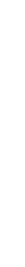 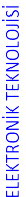 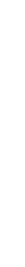 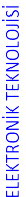 2LEHİMLEME TEKNİĞİ1601601603TEMEL ELEKTRONİK1601601604BASKI-DEVRE TEKNİĞİ1601601605DİJİTAL ELEKTRONİK1601601606PROGRAMLANABİLİR LOJİK DEVRELER1601601607RADYO FREKANS TEKNİĞİ1601601608ELEKTRONİK DEVRE ÇİZİMİ1601601609BİLGİSAYAR KULLANIMI160160160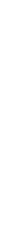 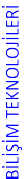 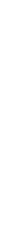 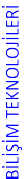 10MS WORD16016016011MS EXCEL16016016012POWER POINT16016016013FRONT PAGE16016016014XARA (WEB TASARIMI)16016016015İNTERNET KULLANIMI16016016016VİSUAL BASIC16016016017PASCAL16016016018C PROGRAMLAMA16016016019BASIC PROGRAMLAMA16016016020CNC TORNA16016016021CNC FREZE16016016022MASTER CAM160160160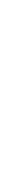 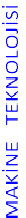 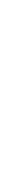 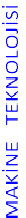 23AUTO CAD16016016024SOLID WORKS16016016025MAKİNA BAKIM VE ON. TEKN.16016016026AĞAÇ OYMACILIĞI160160160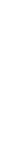 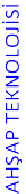 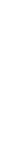 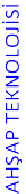 27AHŞAP HEDİYELİK EŞYA YAPIMI16016016028AHŞAP TORNACILIK16016016029AUTO CAD DESTEKLİ MOBİLYA ÇİZİMİ16016016030MOBİLYA İMALATI16016016031BOBİNAJCILIK160160160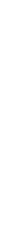 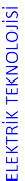 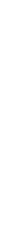 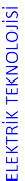 32ELEKTRİK TESİSATÇILIĞI16016016033ELEKTRİK KUMANDA TEKNİKLERİ16016016034UYGULAMALI ELEKTRİK-ELEKTRONİK16016016035LEHİMLEME ve BASKI-DEVRE16016016036MİKRODENETLEYİCİLER16016016037PLC TEKNİKLERİ16016016038EL. EV ALETLERİ BK VE ONARIMI16016016039MOTOR TEMEL TEKNİKLERİ160160160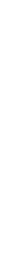 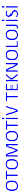 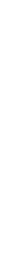 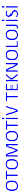 40MOTOR BAKIM VE AYARLARI16016016041OTO ELEKTRİKÇİLİK16016016042ÖNDÜZEN-BALANS AYARLARI16016016043FREN BAKIM VE ONARIMI16016016044DİZEL MOTORLARIN BAKIM VE ON16016016045LPG SİSTEMLİ MOTORLARIN BK.16016016046İLERİ MOTOR TEKNOLOJİLERİ16016016047ARAÇ ve MOTOR BİLGİSİ16016016048TEMEL KAYNAK UYGULAMASI16016016049MESLEKİ TEKNİK İNGİLİZCE16016016050TOPLAM KALİTE YÖNETİMİ606060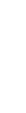 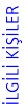 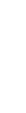 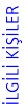 51İŞ GÜVENLİĞİ VE İŞÇİ SAĞLIĞI60606052İNSAN İLİŞKİLERİ60606053VERİMLİLİĞİ ARTIRMA TEKNİKLERİ60606054ZAMAN YÖNETİMİ60606055PROBLEM ÇÖZME TEKNİKLERİ60606056MOTİVASYONU ARTIRMA60606057ETKİLİ İLETİŞİM ve CV HAZIRLAMA606060Tema Başlıkları ATema Başlıkları BEğitim-ÖğretimEğitime Destek HizmetleriSağlıklı YaşamUyumlu ÖğrenciAkademik BaşarıSosyal EtkinlikPaydaş İlişkileriİnsan KaynaklarıFiziki DurumDisiplinMali KaynaklarAkademik BaşarıSektörel İşbirliğiSosyal, Kültürel faaliyetlerSportif FaaliyetlerÖĞRENCİ MEMNUNİYET ANKETİÖĞRENCİ MEMNUNİYET ANKETİÖĞRENCİ MEMNUNİYET ANKETİÖĞRENCİ MEMNUNİYET ANKETİÖĞRENCİ MEMNUNİYET ANKETİÖĞRENCİ MEMNUNİYET ANKETİÖĞRENCİ MEMNUNİYET ANKETİGÖSTERGELER2015/20162015/20162016/20172016/20172017/20182017/2018GÖSTERGELERSONUÇYÜZDESONUÇYÜZDESONUÇYÜZDEA) Okul/Kurum Hizmetlerine Ulaşma2,6252,40%3,5270,40%3,6673,20%B) İletişim3,1262,40%3,7975,80%3,8877,60%C) Şikâyetler (Dinleme, Dikkate Alınma ve Yanıtlama)2,2144,20%2,5951,80%3,5671,20%D) Güvenilirlik3,3567,00%3,9278,40%4,0681,20%E) Rehberlik ve Yönlendirme Hizmetleri3,1462,80%3,8476,80%4,488,00%F) Güvenlik2,5651,20%3,1663,20%480,00%G) Kararlara Katılım2,9458,80%3,9579,00%4,182,00%H) Öğrenci İşleri2,9358,60%3,9378,60%4,1683,20%I) Ders Programları2,6352,60%4,1683,20%4,4288,40%J) Öğrenme/Öğretme Yöntemleri2,9559,00%3,7474,80%4,1683,20%K) Sınıf Ortamı3,0861,60%4,0180,20%4,4188,20%L) Ders Araç ve Gereçleri2,4949,80%3,4468,80%480,00%M) Ders Arası (Dinlenme ve İhtiyaçlarını Karşılama Yeterliliği)2,6653,20%3,8176,20%4,284,00%N) Okulun Fiziki Ortamı2,5851,60%3,6673,20%3,9579,00%O) Kantin, Yemekhane, Yatakhaneler (varsa)2,3947,80%3,2665,20%3,8577,00%P) Sosyal, Kültürel, Bilimsel, Sportif vb. Faaliyetler2,7855,60%3,4569,00%4,5691,20%R) Belirli Gün ve Hafta Kutlamaları2,7254,40%3,5370,60%4,182,00%T) Değerlendirme, Ödül, Takdir, Teşekkür2,8557,00%3,7775,40%4,2585,00%U) Olumlu Davranış Kazanma3,2464,80%4,1182,20%4,6593,00%Ü) Atölye Eğitimi3,5671,20%4,0681,20%4,4288,40%V) İşletmelerdeki Eğitim3,6573,00%4,0781,40%4,3286,40%Y) İşletmelerde Rehberlik ve Danışmanlık3,570,00%3,6372,60%4,2685,20%Z) İşe İlişkin Tavır, Tutum, Davranış Kazanma3,6673,20%4,0681,20%4,5691,20%GENEL DEĞERLENDİRNE2,9458,79%3,7274,31%3,9283,42%VELİ ANKETİVELİ ANKETİVELİ ANKETİVELİ ANKETİVELİ ANKETİVELİ ANKETİVELİ ANKETİGÖSTERGELER2015/20162015/20162016/20172017/20182017/2018GÖSTERGELERSONUÇYÜZDESONUÇYÜZDESONUÇYÜZDEA) Ulaşılabilirlik4,2585,00%4,3887,60%4,6593,00%B) İletişim4,0480,80%4,1683,20%4,4589,00%C) Dilek, Öneri ve Şikâyetler3,7474,80%3,774,00%4,1583,00%D) Güvenilirlik4,2785,40%4,386,00%4,5891,60%E) Rehberlik ve Yönlendirme3,6472,80%4,0581,00%4,5691,20%F) Güvenlik3,4569,00%3,570,00%4,1282,40%G) Kararlara Katılım3,6172,20%3,8877,60%4,182,00%H) Öğrenci İşleri4,1983,80%4,590,00%4,2585,00%I) Ders Programları3,7975,80%4,2685,20%4,5691,20%J) Sınıf Ortamı3,5370,60%4,2484,80%4,590,00%K) Ders Araç-Gereç-Donatım3,2765,40%3,4669,20%4,488,00%L) Ders Arası3,7675,20%3,8777,40%4,1282,40%M) Okulun Fiziki Ortamı3,468,00%3,9879,60%4,4188,20%N) Okulun Kantin, Yemekhane ve Yatakhaneleri3,1362,60%3,6372,60%4,0681,20%O) Sosyal, Kültürel ve Spor Etkinlikleri3,1963,80%3,8376,60%4,488,00%P) Değerlendirme, Ödül, Teşekkür ve Takdir Belgeleri3,3466,80%480,00%4,692,00%R) Olumlu Davranış Kazanma ve Eğitim3,8276,40%4,284,00%4,692,00%S) Atölye (Laboratuvar ve Stüdyo) Eğitimi480,00%4,2885,60%4,6593,00%T) İşletmelerde Eğitim4,4488,80%4,1883,60%4,794,00%U) Rehberlik ve Danışmanlık (İşletmelerde yapılan)3,9579,00%3,6773,40%480,00%GENEL DEĞERLENDİRME3,7474,81%4,0080,07%4,3987,86%ÇALIŞAN ANKETİÇALIŞAN ANKETİÇALIŞAN ANKETİÇALIŞAN ANKETİÇALIŞAN ANKETİÇALIŞAN ANKETİÇALIŞAN ANKETİGÖSTERGELER2015/20162015/20162016/20172016/20172017/20182017/2018GÖSTERGELERSONUÇYÜZDESONUÇYÜZDESONUÇYÜZDEA) Kariyer Geliştirme2,5851,60%2,4749,40%3,5671,20%B) İletişim3,3266,40%3,5571,00%3,876,00%C) Yetkilendirme2,7254,40%2,6553,00%3,6573,00%D) Fırsat Eşitliği3,0160,20%2,6352,60%3,9579,00%E) Kararlara Katılım2,7955,80%2,7354,60%3,5571,00%F) Yönetimden Memnuniyet3,0160,20%2,652,00%480,00%G) Takdir-Tanıma Sistemi2,7755,40%2,3847,60%3,5671,20%H) Performans Değerlendirme Sistemi2,4949,80%2,2344,60%3,6573,00%I) Okulun Misyon, Vizyon ve Değerlerine3,0260,40%2,9659,20%480,00%İlişkin Algılamalar3,0260,40%2,9659,20%480,00%J) Destek (moral, isteklendirme, kariyer,takım vb.)2,9859,60%2,3246,40%4,488,00%K) Okulda Bulunan Araç-Gereç2,7655,20%2,7154,20%4,4589,00%L) Okul/Kurum Ortamı (fiziki şartlar ve2,9859,60%2,5751,40%4,4589,00%psiko-sosyal şartlar)2,9859,60%2,5751,40%4,4589,00%M) Çalışana Okul Tarafından Sağlanması3,1963,80%3,0260,40%4,182,00%Gereken Hizmetler3,1963,80%3,0260,40%4,182,00%N) Atölye (Laboratuvar) Ortamı ve3,264,00%3,0761,40%4,182,00%Donanımı3,264,00%3,0761,40%4,182,00%O) Okulun İşletme Seçimi3,570,00%3,2364,60%4,590,00%GENEL DEĞERLENDİRME2,9559,09%2,7454,83%3,9879,63%İŞLETME ANKETİİŞLETME ANKETİİŞLETME ANKETİİŞLETME ANKETİİŞLETME ANKETİİŞLETME ANKETİİŞLETME ANKETİGÖSTERGELER2015/20162015/20162016/20172016/20172017/20182017/2018GÖSTERGELERSONUÇYÜZDESONUÇYÜZDESONUÇYÜZDEA) İletişim4,5591,00%4,5891,60%4,692,00%B) İşbirliği4,4889,60%4,6292,40%4,6492,80%C) Dilek, Öneri ve Şikâyetler (dinleme, dikkate alma, yanıtlama vb.)4,4889,60%4,3987,80%4,4188,20%D) Güvenilirlik4,2384,60%4,3186,20%4,4488,80%E) Kararlara Katılım4,3687,20%4,4989,80%4,5591,00%F) Okulda Uygulanan Programların Niteliği ve Yeterliliği4,0981,80%4,0581,00%4,4589,00%G) Program Geliştirme4,0681,20%3,7474,80%3,7474,80%H) Eğitimcilerin Yeterliliği4,4789,40%4,488,00%4,4589,00%I) Eğitim Araç ve Gerecinin, Okul ve Atölye Donanımının Yeterliliği4,1983,80%4,2585,00%4,4689,20%J) İşletmede Çalışan/Staj Gören/Mezun4,3687,20%4,5691,20%4,5891,60%Öğrencilerin İşe İlişkin Tavır, Tutum ve Davranışları4,3687,20%4,5691,20%4,5891,60%K) İşletmede Çalışan/Staj Gören/MezunÖğrencilerin Ekip Çalışmalarına Yatkınlığı4,3887,60%4,590,00%4,692,00%L) İşletmede Çalışan/Staj Gören/Mezun4,2885,60%4,488,00%4,6593,00%Öğrencilerin Bilgi ve İletişim Teknolojilerine Yatkınlığı4,2885,60%4,488,00%4,6593,00%M) İşletmede Çalışan/Staj Gören/Mezun Öğrencilerin Bilgi ve Beceri Düzeyi4,2885,60%4,5190,20%4,6192,20%GENEL DEĞERLENDİRME4,3286,48%4,3787,38%4,4889,51%NoPerformans Göstergeleri         Önceki Yıllar         Önceki Yıllar         Önceki Yıllar         Önceki YıllarHedefNoPerformans Göstergeleri201520162016201720231.1.1.İşe yerleşen%80NOTEDBİRANA SORUMLUDİĞER SORUMLU BİRİMLER1Öğrencilerin e-mezun portalını tanımaları ve üye olmaları sağlanacakSon sınıflardan sorumlu müdür yardımcısıSınıf rehber ve meslek dersi öğretmenleri2Mezun izleme kulübü kurulacak (sosyal medyadan da yararlanabileceklerdir)Sosyal kulüplerden sorumlu müdür yardımcısıSosyal kulüp ve sınıf rehber öğretmenleriNOPERFORMANS GÖSTERGELERİ               ÖNCEKİ YILLAR               ÖNCEKİ YILLAR               ÖNCEKİ YILLAR HEDEFNOPERFORMANS GÖSTERGELERİ20152016201720231.2.1Öğrencilerin genel bilgi dersleri başarı yüzdesi---+%10NoTedbirAna sorumluDiğer Sorumlu Birimler1Öğrencilerin geç kalmalarını önlemek amacıyla turnike sistemini etkin şekilde kullanmakMüdür YardımcılarıNöbetçi Öğretmenler2Sosyal faaliyet sayısını arttırmak (fuar, sergi ve teknik geziler, TÜBİTAK 4006 vs)Müdür YardımcılarıTüm zümre öğretmenleri3Mezun öğrencilere mezuniyet töreni yapmak (kep giyme gibi)Müdür YardımcılarıSınıf rehber öğretmenleriNoPerformans GöstergeleriÖnceki YıllarÖnceki YıllarÖnceki YıllarHedef2.1.1Plan döneminin sonunda tüm personelin katıldığı sosyal ve mesleki gelişim faaliyeti sayısı20152016201720232.1.1Plan döneminin sonunda tüm personelin katıldığı sosyal ve mesleki gelişim faaliyeti sayısı%100NoTedbirAna SorumluDiğer Sorumlu Birimler1Personelin Kişisel gelişim eğitimlerine katılımını sağlamakOkul MüdürüMüdür Baş Yardımcısı2Personelin Mesleği ile ilgisi Eğitimlere katılımını sağlamakOkul MüdürüMüdür Baş Yardımcısı3Personelin Temel iş Sağlığı Güvenliği Eğitimlerine Katılımını sağlamakOkul MüdürüMüdür Baş Yardımcısı4Personelin İlk Yardım Eğitimine katılımını sağlamakOkul MüdürüBiyoloji ZümresiNoTedbirAna SorumluDiğer Sorumlu Birimler1Bahçe içi yollarının işaretlenmesi ve duvarlarının güzel resimlerle donatılması öğrenci ve öğretmenlerle yapılması sağlanacakOkul MüdürüMüdür yardımcılarıİlgili Öğretmenler2Dershanelerin ve okul bahçesinin temizlenmesinin öğrencilerin katkılarıyla yapılması için kampanyalar yapılacak Okul MüdürüMüdür yardımcılarıİlgili Öğretmenler3Okuyan bireyler oluşturmak için kitap okuma saatleri düzenlenecekOkul MüdürüMüdür yardımcılarıİlgili Öğretmenler4Geçen strateji döneminde düzenlenen kütüphanenin etkin şekilde kullanılması için kitap çeşitliliğinin arttırılması sağlanacakOkul MüdürüMüdür yardımcılarıİlgili ÖğretmenlerNo:Performans GöstergeleriÖnceki YıllarÖnceki YıllarÖnceki YıllarHedefNo:Performans Göstergeleri20162017201820234.1.1.Her yıl oluşturulan yeterli, sağlıklı, güvenli ve albenisi olan eğitim ortamları ve sosyal alanlar sayısı---5NoTedbirAna SorumluDiğer Sorumlu Birimler1Kantinin Kapasitesinin Büyütülerek, içinde öğrencilerin hoşça vakit geçirebilecekleri malzemeler koymak ( satranç, dama, langırt, bilardo, play station, gazete okuma köşesi gibi)Okul müdürüTeknik müdür Yardımcısı, Alan Şefleri ve Tüm Öğretmenler2Öğrenci ve öğretmen tuvaletlerinin sağlıklı ve kullanıma uygun şekilde modernizasyonuOkul müdürüTeknik müdür Yardımcısı, Alan Şefleri ve Tüm Öğretmenler3Spor salonun çatı ve ısınma probleminin giderilmesiOkul müdürüTeknik müdür Yardımcısı, Alan Şefleri ve Tüm Öğretmenler4Toplantı salonundaki ısıtma ve soğutma ortamının modernizasyonu ve iç dekorasyonun yenilenmesiOkul müdürüTeknik müdür Yardımcısı, Alan Şefleri ve Tüm Öğretmenler5Yemekhanenin fiziki kapasitesinin arttırılması ile yemek yeme imkânına kavuşacak öğrenci sayısının arttırılmasıOkul müdürüTeknik müdür Yardımcısı, Alan Şefleri ve Tüm Öğretmenler6Abdesthaneye sıcak su getirilmesiOkul müdürüTeknik müdür Yardımcısı, Alan Şefleri ve Tüm ÖğretmenlerNo:Performans GöstergeleriÖnceki YıllarÖnceki YıllarÖnceki YıllarHedefNo:Performans Göstergeleri20162017201820234.2.1---5NoTedbirAna SorumluDiğer sorumlu birimler1Dersliklerin Donanımını iyileştirmekOkul müdürüTeknik müdür Yardımcısı, Alan Şefleri ve Tüm Öğretmenler2Laboratuvarların Donanımı iyileştirmekOkul müdürüTeknik müdür Yardımcısı, Alan Şefleri ve Tüm Öğretmenler3Atölyelerin donanımını iyileştirmekOkul müdürüTeknik müdür Yardımcısı, Alan Şefleri ve Tüm Öğretmenler4Kütüphanenin Donanımını iyileştirmekOkul müdürüTeknik müdür Yardımcısı, Alan Şefleri ve Tüm Öğretmenler5AR-GE laboratuvarı kurmakOkul müdürüTeknik müdür Yardımcısı, Alan Şefleri ve Tüm ÖğretmenlerNo:Performans göstergeleriÖnceki yıllarÖnceki yıllarÖnceki yıllarHedefNo:Performans göstergeleri20162017201820235.1.1Plan döneminde her yıl kurumumuzun tanıtımının yapıldığı ortaokulların sayısı58825NoTedbirAna sorumlu18.Sınıf öğrencilerine tanıtım yapılacakOkul müdürüTeknik müdür yardımcısı ve Alan şefleri28.Sınıf velilerine tanıtım yapılacakOkul müdürüTeknik müdür yardımcısı ve Alan şefleriNo:Performans GöstergeleriÖnceki yıllarÖnceki yıllarÖnceki yıllarHedefNo:Performans Göstergeleri20162017201820235.2.1WEB sayfasının yıllık güncelleme sayısı---3005.2.2.WEB sayfasının yılsonunda ilçede, ilde ve Türkiye sıralamasındaki derecesi---İLK SIRALARNo:TedbirAna SorumluDiğer Sorumlu Birimler1Okul WEB sayfasının güncellenmesiOkul MüdürüMüdür yardımcısı,Öğretmenler Kurulunda seçilen ekip2Okul WEB  sayfasının ilçe, il ve ülke bazında sıralamasının takip edilmesiOkul MüdürüMüdür yardımcısı,Öğretmenler Kurulunda seçilen ekip                         HEDEFLER        MALİYET                                 KAYNAK1.1 Plan Dönemi sonunda öğrencilerin % 80 inin işe yerleşmesini sağlamak15.000.00 TLGENEL BÜTÇE, ÇEVRE İMKANLARI (STK VEYA GERÇEK KİŞİLER)1.2 Plan Dönemi Sonunda Genel Bilgi ve Meslek Dersleri Başarısını % 10 arttırmak95.000.00 TLGENEL BÜTÇE, ÇEVRE İMKANLARI (STK VEYA GERÇEK KİŞİLER)2.1 Plan döneminde personelin mesleki ve kişisel gelişimlerini sağlamak için kurs ve seminerlere katılımını sağlamak255.000.00 TLGENEL BÜTÇE, ÇEVRE İMKANLARI (STK VEYA GERÇEK KİŞİLER)3.1 Plan döneminde her yıl eğitim ortamları, tuvaletler ve  okul  bahçesi  için temizlik ve düzenleme faaliyetleri yapmak, Kitap okuma faaliyetleri düzenlemek25.000.00 TLGENEL BÜTÇE, ÇEVRE İMKANLARI (STK VEYA GERÇEK KİŞİLER)4.1 Her Yıl En Az 1 Sosyal Alanda İyileştirme Yapmak150.000.00 TLGENEL BÜTÇE, ÇEVRE İMKANLARI (STK VEYA GERÇEK KİŞİLER)4.2 Her Yıl En Az 1 Eğitim Ortamında İyileştirme Yapmak300.000.00 TLGENEL BÜTÇE, ÇEVRE İMKANLARI (STK VEYA GERÇEK KİŞİLER)5.1 Plan döneminde çevrede okulun tanıtım faaliyetleri yapmak--5.2 Plan döneminde güncel web sayfası ile kurumsal tanınırlığı artırmak10.000.00 TLGENEL BÜTÇE, ÇEVRE İMKANLARI (STK VEYA GERÇEK KİŞİLER)TEMASTRATEJİK HEDEFNOSTRATEJİK TEDBİRANA SORUMLUDİĞER SORUMLU BİRİMLEREĞİTİM ÖĞRETİMDE KALİTENİN ARTIRILMASI1.1 Plan Dönemi sonunda öğrencilerin % …… sinin işe yerleşmesini sağlamak1Öğrencilerin e-mezun portalını tanımaları ve üye olmaları sağlanacakSon sınıflardan sorumlu müdür yardımcısıSınıf rehber ve meslek dersi öğretmenleriEĞİTİM ÖĞRETİMDE KALİTENİN ARTIRILMASI1.1 Plan Dönemi sonunda öğrencilerin % …… sinin işe yerleşmesini sağlamak2Mezun izleme kulübü kurulacak (sosyal medyadan da yararlanabileceklerdir)Sosyal kulüplerden sorumlu müdür yardımcısıSosyal kulüp ve sınıf rehber öğretmenleriEĞİTİM ÖĞRETİMDE KALİTENİN ARTIRILMASI1.2  Plan Dönemi Sonunda Genel Bilgi ve Meslek Dersleri Başarısını % 10 arttırmak1Öğrencilerin geç kalmalarını önlemek amacıyla turnike sistemini etkin şekilde kullanmakMüdür YardımcılarıNöbetçi ÖğretmenlerEĞİTİM ÖĞRETİMDE KALİTENİN ARTIRILMASI1.2  Plan Dönemi Sonunda Genel Bilgi ve Meslek Dersleri Başarısını % 10 arttırmak2Sosyal faaliyet sayısını arttırmak (fuar, sergi ve teknik geziler, TÜBİTAK 4006 vs)Müdür YardımcılarıTüm zümre öğretmenleriEĞİTİM ÖĞRETİMDE KALİTENİN ARTIRILMASI1.2  Plan Dönemi Sonunda Genel Bilgi ve Meslek Dersleri Başarısını % 10 arttırmak3Mezun öğrencilere mezuniyet töreni yapmak (kep giyme gibi)Müdür YardımcılarıSınıf rehber öğretmenleriEĞİTİM ÖĞRETİMDE KALİTENİN ARTIRILMASIPlan döneminde personelin mesleki ve kişisel gelişimlerini sağlamak için kurs ve seminerlere katılımını sağlamak1Personelin Kişisel gelişim eğitimlerine katılımını sağlamakOkul MüdürüMüdür Baş YardımcısıEĞİTİM ÖĞRETİMDE KALİTENİN ARTIRILMASIPlan döneminde personelin mesleki ve kişisel gelişimlerini sağlamak için kurs ve seminerlere katılımını sağlamak2Personelin Mesleği ile ilgisi Eğitimlere katılımını sağlamakOkul MüdürüMüdür Baş YardımcısıEĞİTİM ÖĞRETİMDE KALİTENİN ARTIRILMASIPlan döneminde personelin mesleki ve kişisel gelişimlerini sağlamak için kurs ve seminerlere katılımını sağlamak3Personelin Temel iş Sağlığı Güvenliği Eğitimlerine Katılımını sağlamakOkul MüdürüMüdür Baş YardımcısıEĞİTİM ÖĞRETİMDE KALİTENİN ARTIRILMASIPlan döneminde personelin mesleki ve kişisel gelişimlerini sağlamak için kurs ve seminerlere katılımını sağlamak4Personelin İlk Yardım Eğitimine katılımını sağlamakOkul MüdürüBiyoloji ZümresiKURUMSAL KAPASİTENİN GELİŞTİRİLMESİ4.1 Her Yıl En Az 1 Sosyal Alanda İyileştirme Yapmak1Bahçe içi yollarının işaretlenmesi ve duvarlarının güzel resimlerle donatılması öğrenci ve öğretmenlerle yapılması sağlanacakOkul MüdürüMüdür yardımcılarıİlgili ÖğretmenlerKURUMSAL KAPASİTENİN GELİŞTİRİLMESİ4.1 Her Yıl En Az 1 Sosyal Alanda İyileştirme Yapmak2Dershanelerin ve okul bahçesinin temizlenmesinin öğrencilerin katkılarıyla yapılması için kampanyalar yapılacak Okul MüdürüMüdür yardımcılarıİlgili ÖğretmenlerKURUMSAL KAPASİTENİN GELİŞTİRİLMESİ4.1 Her Yıl En Az 1 Sosyal Alanda İyileştirme Yapmak3Okuyan bireyler oluşturmak için kitap okuma saatleri düzenlenecekOkul MüdürüMüdür yardımcılarıİlgili ÖğretmenlerKURUMSAL KAPASİTENİN GELİŞTİRİLMESİ4.1 Her Yıl En Az 1 Sosyal Alanda İyileştirme Yapmak4Geçen strateji döneminde düzenlenen kütüphanenin etkin şekilde kullanılması için kitap çeşitliliğinin arttırılması sağlanacakOkul MüdürüMüdür yardımcılarıİlgili ÖğretmenlerKURUMSAL KAPASİTENİN GELİŞTİRİLMESİ4.1 Her Yıl En Az 1 Sosyal Alanda İyileştirme Yapmak5Kantinin Kapasitesinin Büyütülerek, içinde öğrencilerin hoşça vakit geçirebilecekleri malzemeler koymak ( satranç, dama, langırt, bilardo, play station, gazete okuma köşesi gibi)Okul müdürüTeknik müdür Yardımcısı, Alan Şefleri ve Tüm ÖğretmenlerKURUMSAL KAPASİTENİN GELİŞTİRİLMESİ6Öğrenci ve öğretmen tuvaletlerinin sağlıklı ve kullanıma uygun şekilde modernizasyonuOkul müdürüTeknik müdür Yardımcısı, Alan Şefleri ve Tüm ÖğretmenlerKURUMSAL KAPASİTENİN GELİŞTİRİLMESİ7Spor salonun çatı ve ısınma probleminin giderilmesiOkul müdürüTeknik müdür Yardımcısı, Alan Şefleri ve Tüm ÖğretmenlerKURUMSAL KAPASİTENİN GELİŞTİRİLMESİ8Toplantı salonundaki ısıtma ve soğutma ortamının modernizasyonu ve iç dekorasyonun yenilenmesiOkul müdürüTeknik müdür Yardımcısı, Alan Şefleri ve Tüm ÖğretmenlerKURUMSAL KAPASİTENİN GELİŞTİRİLMESİ9Yemekhanenin fiziki kapasitesinin arttırılması ile yemek yeme imkânına kavuşacak öğrenci sayısının arttırılmasıOkul müdürüTeknik müdür Yardımcısı, Alan Şefleri ve Tüm ÖğretmenlerKURUMSAL KAPASİTENİN GELİŞTİRİLMESİ10Abdesthaneye sıcak su getirilmesiOkul müdürüTeknik müdür Yardımcısı, Alan Şefleri ve Tüm Öğretmenler4.2 Her Yıl En Az 1 Eğitim Ortamında1Dersliklerin Donanımını iyileştirmekOkul müdürüTeknik müdür Yardımcısı, Alan Şefleri ve Tüm Öğretmenler2Laboratuvarların Donanımı iyileştirmekOkul müdürüTeknik müdür Yardımcısı, Alan Şefleri ve Tüm Öğretmenler3Atölyelerin donanımını iyileştirmekOkul müdürüTeknik müdür Yardımcısı, Alan Şefleri ve Tüm Öğretmenler4Kütüphanenin Donanımını iyileştirmekOkul müdürüTeknik müdür Yardımcısı, Alan Şefleri ve Tüm Öğretmenler5AR-GE laboratuvarı kurmakOkul müdürüTeknik müdür Yardımcısı, Alan Şefleri ve Tüm ÖğretmenlerKurum Tanıtımını Yapmak5.1 Plan döneminde çevrede okulun tanıtım faaliyetleri yapmak18.Sınıf öğrencilerine tanıtım yapılacakOkul müdürüTeknik müdür yardımcısı ve Alan şefleriKurum Tanıtımını Yapmak5.1 Plan döneminde çevrede okulun tanıtım faaliyetleri yapmak28.Sınıf velilerine tanıtım yapılacakOkul müdürüTeknik müdür yardımcısı ve Alan şefleriKurum Tanıtımını YapmakPlan döneminde güncel web sayfası ile kurumsal tanınırlığı artırmak1Okul WEB sayfasının güncellenmesiOkul MüdürüMüdür yardımcısı,Öğretmenler Kurulunda seçilen ekipKurum Tanıtımını YapmakPlan döneminde güncel web sayfası ile kurumsal tanınırlığı artırmak2Okul WEB  sayfasının ilçe, il ve ülke bazında sıralamasının takip edilmesiOkul MüdürüMüdür yardımcısı,Öğretmenler Kurulunda seçilen ekip